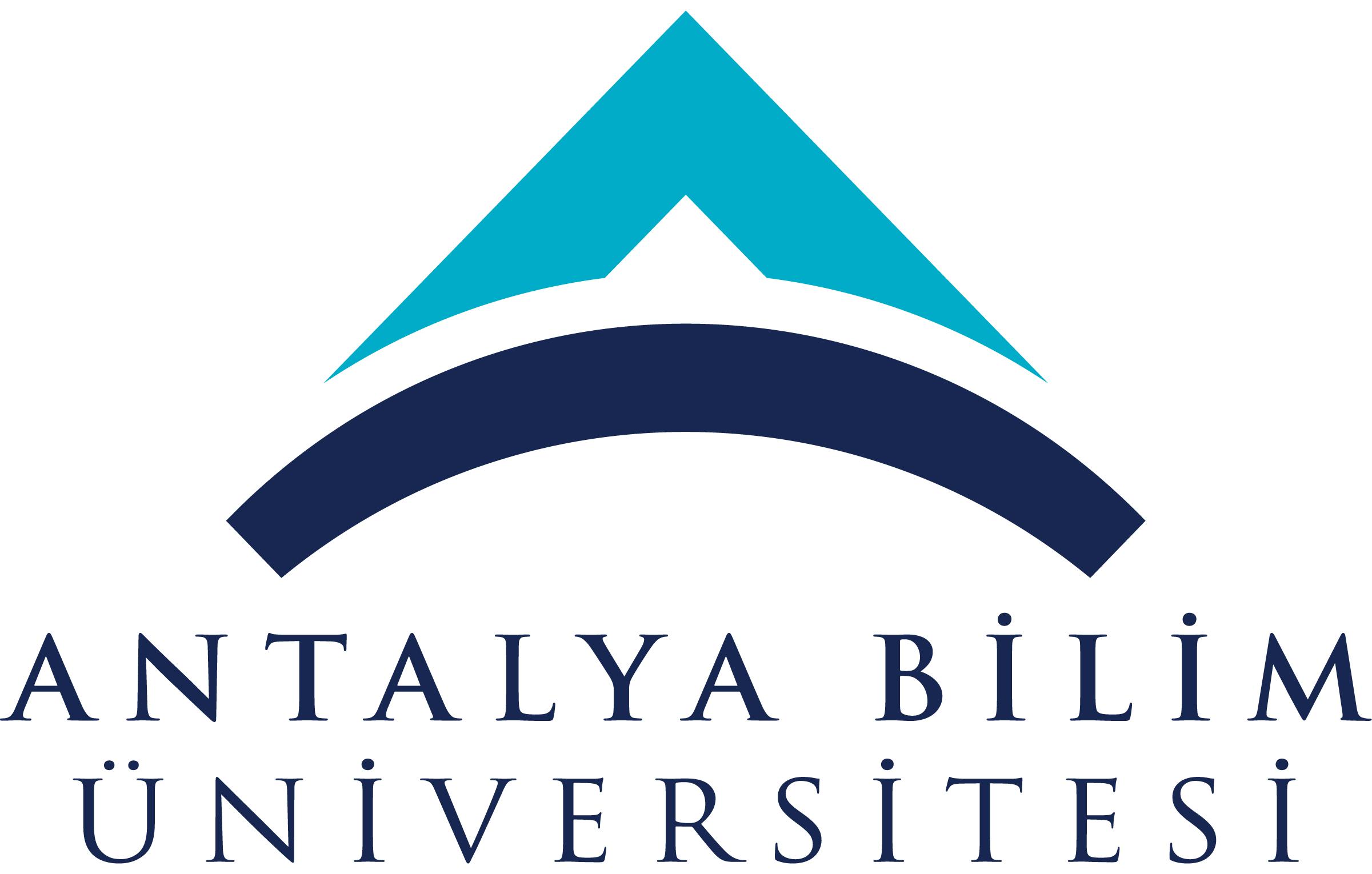 AKTS DERS TANITIM FORMUAKTS DERS TANITIM FORMUAKTS DERS TANITIM FORMUAKTS DERS TANITIM FORMUAKTS DERS TANITIM FORMUAKTS DERS TANITIM FORMUAKTS DERS TANITIM FORMUAKTS DERS TANITIM FORMUAKTS DERS TANITIM FORMUAKTS DERS TANITIM FORMUAKTS DERS TANITIM FORMUAKTS DERS TANITIM FORMUAKTS DERS TANITIM FORMUAKTS DERS TANITIM FORMUAKTS DERS TANITIM FORMUAKTS DERS TANITIM FORMUAKTS DERS TANITIM FORMUAKTS DERS TANITIM FORMUAKTS DERS TANITIM FORMUAKTS DERS TANITIM FORMUAKTS DERS TANITIM FORMUAKTS DERS TANITIM FORMUAKTS DERS TANITIM FORMUAKTS DERS TANITIM FORMUAKTS DERS TANITIM FORMUAKTS DERS TANITIM FORMUAKTS DERS TANITIM FORMUAKTS DERS TANITIM FORMU	I. BÖLÜM (Senato Onayı)	I. BÖLÜM (Senato Onayı)	I. BÖLÜM (Senato Onayı)	I. BÖLÜM (Senato Onayı)	I. BÖLÜM (Senato Onayı)	I. BÖLÜM (Senato Onayı)	I. BÖLÜM (Senato Onayı)	I. BÖLÜM (Senato Onayı)	I. BÖLÜM (Senato Onayı)	I. BÖLÜM (Senato Onayı)	I. BÖLÜM (Senato Onayı)	I. BÖLÜM (Senato Onayı)	I. BÖLÜM (Senato Onayı)	I. BÖLÜM (Senato Onayı)	I. BÖLÜM (Senato Onayı)	I. BÖLÜM (Senato Onayı)	I. BÖLÜM (Senato Onayı)	I. BÖLÜM (Senato Onayı)	I. BÖLÜM (Senato Onayı)	I. BÖLÜM (Senato Onayı)	I. BÖLÜM (Senato Onayı)	I. BÖLÜM (Senato Onayı)	I. BÖLÜM (Senato Onayı)	I. BÖLÜM (Senato Onayı)	I. BÖLÜM (Senato Onayı)	I. BÖLÜM (Senato Onayı)	I. BÖLÜM (Senato Onayı)	I. BÖLÜM (Senato Onayı)	I. BÖLÜM (Senato Onayı)Dersi Açan Fakülte /YOMühendislik FakültesiMühendislik FakültesiMühendislik FakültesiMühendislik FakültesiMühendislik FakültesiMühendislik FakültesiMühendislik FakültesiMühendislik FakültesiMühendislik FakültesiMühendislik FakültesiMühendislik FakültesiMühendislik FakültesiMühendislik FakültesiMühendislik FakültesiMühendislik FakültesiMühendislik FakültesiMühendislik FakültesiMühendislik FakültesiMühendislik FakültesiMühendislik FakültesiMühendislik FakültesiMühendislik FakültesiMühendislik FakültesiMühendislik FakültesiMühendislik FakültesiMühendislik FakültesiMühendislik FakültesiMühendislik FakültesiDersi Açan BölümEndüstri MühendisliğiEndüstri MühendisliğiEndüstri MühendisliğiEndüstri MühendisliğiEndüstri MühendisliğiEndüstri MühendisliğiEndüstri MühendisliğiEndüstri MühendisliğiEndüstri MühendisliğiEndüstri MühendisliğiEndüstri MühendisliğiEndüstri MühendisliğiEndüstri MühendisliğiEndüstri MühendisliğiEndüstri MühendisliğiEndüstri MühendisliğiEndüstri MühendisliğiEndüstri MühendisliğiEndüstri MühendisliğiEndüstri MühendisliğiEndüstri MühendisliğiEndüstri MühendisliğiEndüstri MühendisliğiEndüstri MühendisliğiEndüstri MühendisliğiEndüstri MühendisliğiEndüstri MühendisliğiEndüstri MühendisliğiDersi Alan Program (lar)Endüstri MühendisliğiEndüstri MühendisliğiEndüstri MühendisliğiEndüstri MühendisliğiEndüstri MühendisliğiEndüstri MühendisliğiEndüstri MühendisliğiEndüstri MühendisliğiEndüstri MühendisliğiEndüstri MühendisliğiEndüstri MühendisliğiEndüstri MühendisliğiEndüstri MühendisliğiEndüstri MühendisliğiElektrik-Elektronik MühendisliğiElektrik-Elektronik MühendisliğiElektrik-Elektronik MühendisliğiElektrik-Elektronik MühendisliğiElektrik-Elektronik MühendisliğiElektrik-Elektronik MühendisliğiElektrik-Elektronik MühendisliğiElektrik-Elektronik MühendisliğiElektrik-Elektronik MühendisliğiElektrik-Elektronik MühendisliğiElektrik-Elektronik MühendisliğiElektrik-Elektronik MühendisliğiElektrik-Elektronik MühendisliğiElektrik-Elektronik MühendisliğiDersi Alan Program (lar)İnşaat Mühendisliğiİnşaat Mühendisliğiİnşaat Mühendisliğiİnşaat Mühendisliğiİnşaat Mühendisliğiİnşaat Mühendisliğiİnşaat Mühendisliğiİnşaat Mühendisliğiİnşaat Mühendisliğiİnşaat Mühendisliğiİnşaat Mühendisliğiİnşaat Mühendisliğiİnşaat Mühendisliğiİnşaat MühendisliğiMakine MühendisliğiMakine MühendisliğiMakine MühendisliğiMakine MühendisliğiMakine MühendisliğiMakine MühendisliğiMakine MühendisliğiMakine MühendisliğiMakine MühendisliğiMakine MühendisliğiMakine MühendisliğiMakine MühendisliğiMakine MühendisliğiMakine MühendisliğiDersi Alan Program (lar)Bilgisayar MühendisliğiBilgisayar MühendisliğiBilgisayar MühendisliğiBilgisayar MühendisliğiBilgisayar MühendisliğiBilgisayar MühendisliğiBilgisayar MühendisliğiBilgisayar MühendisliğiBilgisayar MühendisliğiBilgisayar MühendisliğiBilgisayar MühendisliğiBilgisayar MühendisliğiBilgisayar MühendisliğiBilgisayar MühendisliğiDers Kodu MATH 300MATH 300MATH 300MATH 300MATH 300MATH 300MATH 300MATH 300MATH 300MATH 300MATH 300MATH 300MATH 300MATH 300MATH 300MATH 300MATH 300MATH 300MATH 300MATH 300MATH 300MATH 300MATH 300MATH 300MATH 300MATH 300MATH 300MATH 300Ders AdıMühendisler için Sayısal AnalizMühendisler için Sayısal AnalizMühendisler için Sayısal AnalizMühendisler için Sayısal AnalizMühendisler için Sayısal AnalizMühendisler için Sayısal AnalizMühendisler için Sayısal AnalizMühendisler için Sayısal AnalizMühendisler için Sayısal AnalizMühendisler için Sayısal AnalizMühendisler için Sayısal AnalizMühendisler için Sayısal AnalizMühendisler için Sayısal AnalizMühendisler için Sayısal AnalizMühendisler için Sayısal AnalizMühendisler için Sayısal AnalizMühendisler için Sayısal AnalizMühendisler için Sayısal AnalizMühendisler için Sayısal AnalizMühendisler için Sayısal AnalizMühendisler için Sayısal AnalizMühendisler için Sayısal AnalizMühendisler için Sayısal AnalizMühendisler için Sayısal AnalizMühendisler için Sayısal AnalizMühendisler için Sayısal AnalizMühendisler için Sayısal AnalizMühendisler için Sayısal AnalizÖğretim dili İngilizceİngilizceİngilizceİngilizceİngilizceİngilizceİngilizceİngilizceİngilizceİngilizceİngilizceİngilizceİngilizceİngilizceİngilizceİngilizceİngilizceİngilizceİngilizceİngilizceİngilizceİngilizceİngilizceİngilizceİngilizceİngilizceİngilizceİngilizceDers TürüZorunluZorunluZorunluZorunluZorunluZorunluZorunluZorunluZorunluZorunluZorunluZorunluZorunluZorunluZorunluZorunluZorunluZorunluZorunluZorunluZorunluZorunluZorunluZorunluZorunluZorunluZorunluZorunluDers Seviyesi3. sınıf3. sınıf3. sınıf3. sınıf3. sınıf3. sınıf3. sınıf3. sınıf3. sınıf3. sınıf3. sınıf3. sınıf3. sınıf3. sınıf3. sınıf3. sınıf3. sınıf3. sınıf3. sınıf3. sınıf3. sınıf3. sınıf3. sınıf3. sınıf3. sınıf3. sınıf3. sınıf3. sınıfHaftalık Ders SaatiDers: 3 saatDers: 3 saatDers: 3 saatDers: 3 saatDers: 3 saatDers: 3 saatLab: 0Lab: 0Lab: 0Lab: 0Uygulama:1Uygulama:1Uygulama:1Uygulama:1Uygulama:1Uygulama:1Uygulama:1Uygulama:1Uygulama:1Diğer: Diğer: Diğer: Diğer: Diğer: Diğer: Diğer: Diğer: Diğer: AKTS Kredisi6666666666666666666666666666Notlandırma TürüKatalogKatalogKatalogKatalogKatalogKatalogKatalogKatalogKatalogKatalogKatalogKatalogKatalogKatalogKatalogKatalogKatalogKatalogKatalogKatalogKatalogKatalogKatalogKatalogKatalogKatalogKatalogKatalogÖn koşul/lar----------------------------Yan koşul/lar----------------------------Kayıt Kısıtlaması----------------------------Dersin Amacı Nümerik Metotlardaki değişik yöntemleri kavramak ve mühendislikteki kullanım alanlarını anlamakNümerik Metotlardaki değişik yöntemleri kavramak ve mühendislikteki kullanım alanlarını anlamakNümerik Metotlardaki değişik yöntemleri kavramak ve mühendislikteki kullanım alanlarını anlamakNümerik Metotlardaki değişik yöntemleri kavramak ve mühendislikteki kullanım alanlarını anlamakNümerik Metotlardaki değişik yöntemleri kavramak ve mühendislikteki kullanım alanlarını anlamakNümerik Metotlardaki değişik yöntemleri kavramak ve mühendislikteki kullanım alanlarını anlamakNümerik Metotlardaki değişik yöntemleri kavramak ve mühendislikteki kullanım alanlarını anlamakNümerik Metotlardaki değişik yöntemleri kavramak ve mühendislikteki kullanım alanlarını anlamakNümerik Metotlardaki değişik yöntemleri kavramak ve mühendislikteki kullanım alanlarını anlamakNümerik Metotlardaki değişik yöntemleri kavramak ve mühendislikteki kullanım alanlarını anlamakNümerik Metotlardaki değişik yöntemleri kavramak ve mühendislikteki kullanım alanlarını anlamakNümerik Metotlardaki değişik yöntemleri kavramak ve mühendislikteki kullanım alanlarını anlamakNümerik Metotlardaki değişik yöntemleri kavramak ve mühendislikteki kullanım alanlarını anlamakNümerik Metotlardaki değişik yöntemleri kavramak ve mühendislikteki kullanım alanlarını anlamakNümerik Metotlardaki değişik yöntemleri kavramak ve mühendislikteki kullanım alanlarını anlamakNümerik Metotlardaki değişik yöntemleri kavramak ve mühendislikteki kullanım alanlarını anlamakNümerik Metotlardaki değişik yöntemleri kavramak ve mühendislikteki kullanım alanlarını anlamakNümerik Metotlardaki değişik yöntemleri kavramak ve mühendislikteki kullanım alanlarını anlamakNümerik Metotlardaki değişik yöntemleri kavramak ve mühendislikteki kullanım alanlarını anlamakNümerik Metotlardaki değişik yöntemleri kavramak ve mühendislikteki kullanım alanlarını anlamakNümerik Metotlardaki değişik yöntemleri kavramak ve mühendislikteki kullanım alanlarını anlamakNümerik Metotlardaki değişik yöntemleri kavramak ve mühendislikteki kullanım alanlarını anlamakNümerik Metotlardaki değişik yöntemleri kavramak ve mühendislikteki kullanım alanlarını anlamakNümerik Metotlardaki değişik yöntemleri kavramak ve mühendislikteki kullanım alanlarını anlamakNümerik Metotlardaki değişik yöntemleri kavramak ve mühendislikteki kullanım alanlarını anlamakNümerik Metotlardaki değişik yöntemleri kavramak ve mühendislikteki kullanım alanlarını anlamakNümerik Metotlardaki değişik yöntemleri kavramak ve mühendislikteki kullanım alanlarını anlamakNümerik Metotlardaki değişik yöntemleri kavramak ve mühendislikteki kullanım alanlarını anlamakDers İçeriği Eşitliklerin köklerinin bulunması, doğrusal ve doğrusal olmayan denklem takımlarının çözümü, interpolasyon, fonksiyonların türev ve integrallerinin alınması, bayağı diferansiyel eşitliklerin çözümü, bilinen bir dizi değer için uygun bir eğri uydurulması, sayısal optimizasyonEşitliklerin köklerinin bulunması, doğrusal ve doğrusal olmayan denklem takımlarının çözümü, interpolasyon, fonksiyonların türev ve integrallerinin alınması, bayağı diferansiyel eşitliklerin çözümü, bilinen bir dizi değer için uygun bir eğri uydurulması, sayısal optimizasyonEşitliklerin köklerinin bulunması, doğrusal ve doğrusal olmayan denklem takımlarının çözümü, interpolasyon, fonksiyonların türev ve integrallerinin alınması, bayağı diferansiyel eşitliklerin çözümü, bilinen bir dizi değer için uygun bir eğri uydurulması, sayısal optimizasyonEşitliklerin köklerinin bulunması, doğrusal ve doğrusal olmayan denklem takımlarının çözümü, interpolasyon, fonksiyonların türev ve integrallerinin alınması, bayağı diferansiyel eşitliklerin çözümü, bilinen bir dizi değer için uygun bir eğri uydurulması, sayısal optimizasyonEşitliklerin köklerinin bulunması, doğrusal ve doğrusal olmayan denklem takımlarının çözümü, interpolasyon, fonksiyonların türev ve integrallerinin alınması, bayağı diferansiyel eşitliklerin çözümü, bilinen bir dizi değer için uygun bir eğri uydurulması, sayısal optimizasyonEşitliklerin köklerinin bulunması, doğrusal ve doğrusal olmayan denklem takımlarının çözümü, interpolasyon, fonksiyonların türev ve integrallerinin alınması, bayağı diferansiyel eşitliklerin çözümü, bilinen bir dizi değer için uygun bir eğri uydurulması, sayısal optimizasyonEşitliklerin köklerinin bulunması, doğrusal ve doğrusal olmayan denklem takımlarının çözümü, interpolasyon, fonksiyonların türev ve integrallerinin alınması, bayağı diferansiyel eşitliklerin çözümü, bilinen bir dizi değer için uygun bir eğri uydurulması, sayısal optimizasyonEşitliklerin köklerinin bulunması, doğrusal ve doğrusal olmayan denklem takımlarının çözümü, interpolasyon, fonksiyonların türev ve integrallerinin alınması, bayağı diferansiyel eşitliklerin çözümü, bilinen bir dizi değer için uygun bir eğri uydurulması, sayısal optimizasyonEşitliklerin köklerinin bulunması, doğrusal ve doğrusal olmayan denklem takımlarının çözümü, interpolasyon, fonksiyonların türev ve integrallerinin alınması, bayağı diferansiyel eşitliklerin çözümü, bilinen bir dizi değer için uygun bir eğri uydurulması, sayısal optimizasyonEşitliklerin köklerinin bulunması, doğrusal ve doğrusal olmayan denklem takımlarının çözümü, interpolasyon, fonksiyonların türev ve integrallerinin alınması, bayağı diferansiyel eşitliklerin çözümü, bilinen bir dizi değer için uygun bir eğri uydurulması, sayısal optimizasyonEşitliklerin köklerinin bulunması, doğrusal ve doğrusal olmayan denklem takımlarının çözümü, interpolasyon, fonksiyonların türev ve integrallerinin alınması, bayağı diferansiyel eşitliklerin çözümü, bilinen bir dizi değer için uygun bir eğri uydurulması, sayısal optimizasyonEşitliklerin köklerinin bulunması, doğrusal ve doğrusal olmayan denklem takımlarının çözümü, interpolasyon, fonksiyonların türev ve integrallerinin alınması, bayağı diferansiyel eşitliklerin çözümü, bilinen bir dizi değer için uygun bir eğri uydurulması, sayısal optimizasyonEşitliklerin köklerinin bulunması, doğrusal ve doğrusal olmayan denklem takımlarının çözümü, interpolasyon, fonksiyonların türev ve integrallerinin alınması, bayağı diferansiyel eşitliklerin çözümü, bilinen bir dizi değer için uygun bir eğri uydurulması, sayısal optimizasyonEşitliklerin köklerinin bulunması, doğrusal ve doğrusal olmayan denklem takımlarının çözümü, interpolasyon, fonksiyonların türev ve integrallerinin alınması, bayağı diferansiyel eşitliklerin çözümü, bilinen bir dizi değer için uygun bir eğri uydurulması, sayısal optimizasyonEşitliklerin köklerinin bulunması, doğrusal ve doğrusal olmayan denklem takımlarının çözümü, interpolasyon, fonksiyonların türev ve integrallerinin alınması, bayağı diferansiyel eşitliklerin çözümü, bilinen bir dizi değer için uygun bir eğri uydurulması, sayısal optimizasyonEşitliklerin köklerinin bulunması, doğrusal ve doğrusal olmayan denklem takımlarının çözümü, interpolasyon, fonksiyonların türev ve integrallerinin alınması, bayağı diferansiyel eşitliklerin çözümü, bilinen bir dizi değer için uygun bir eğri uydurulması, sayısal optimizasyonEşitliklerin köklerinin bulunması, doğrusal ve doğrusal olmayan denklem takımlarının çözümü, interpolasyon, fonksiyonların türev ve integrallerinin alınması, bayağı diferansiyel eşitliklerin çözümü, bilinen bir dizi değer için uygun bir eğri uydurulması, sayısal optimizasyonEşitliklerin köklerinin bulunması, doğrusal ve doğrusal olmayan denklem takımlarının çözümü, interpolasyon, fonksiyonların türev ve integrallerinin alınması, bayağı diferansiyel eşitliklerin çözümü, bilinen bir dizi değer için uygun bir eğri uydurulması, sayısal optimizasyonEşitliklerin köklerinin bulunması, doğrusal ve doğrusal olmayan denklem takımlarının çözümü, interpolasyon, fonksiyonların türev ve integrallerinin alınması, bayağı diferansiyel eşitliklerin çözümü, bilinen bir dizi değer için uygun bir eğri uydurulması, sayısal optimizasyonEşitliklerin köklerinin bulunması, doğrusal ve doğrusal olmayan denklem takımlarının çözümü, interpolasyon, fonksiyonların türev ve integrallerinin alınması, bayağı diferansiyel eşitliklerin çözümü, bilinen bir dizi değer için uygun bir eğri uydurulması, sayısal optimizasyonEşitliklerin köklerinin bulunması, doğrusal ve doğrusal olmayan denklem takımlarının çözümü, interpolasyon, fonksiyonların türev ve integrallerinin alınması, bayağı diferansiyel eşitliklerin çözümü, bilinen bir dizi değer için uygun bir eğri uydurulması, sayısal optimizasyonEşitliklerin köklerinin bulunması, doğrusal ve doğrusal olmayan denklem takımlarının çözümü, interpolasyon, fonksiyonların türev ve integrallerinin alınması, bayağı diferansiyel eşitliklerin çözümü, bilinen bir dizi değer için uygun bir eğri uydurulması, sayısal optimizasyonEşitliklerin köklerinin bulunması, doğrusal ve doğrusal olmayan denklem takımlarının çözümü, interpolasyon, fonksiyonların türev ve integrallerinin alınması, bayağı diferansiyel eşitliklerin çözümü, bilinen bir dizi değer için uygun bir eğri uydurulması, sayısal optimizasyonEşitliklerin köklerinin bulunması, doğrusal ve doğrusal olmayan denklem takımlarının çözümü, interpolasyon, fonksiyonların türev ve integrallerinin alınması, bayağı diferansiyel eşitliklerin çözümü, bilinen bir dizi değer için uygun bir eğri uydurulması, sayısal optimizasyonEşitliklerin köklerinin bulunması, doğrusal ve doğrusal olmayan denklem takımlarının çözümü, interpolasyon, fonksiyonların türev ve integrallerinin alınması, bayağı diferansiyel eşitliklerin çözümü, bilinen bir dizi değer için uygun bir eğri uydurulması, sayısal optimizasyonEşitliklerin köklerinin bulunması, doğrusal ve doğrusal olmayan denklem takımlarının çözümü, interpolasyon, fonksiyonların türev ve integrallerinin alınması, bayağı diferansiyel eşitliklerin çözümü, bilinen bir dizi değer için uygun bir eğri uydurulması, sayısal optimizasyonEşitliklerin köklerinin bulunması, doğrusal ve doğrusal olmayan denklem takımlarının çözümü, interpolasyon, fonksiyonların türev ve integrallerinin alınması, bayağı diferansiyel eşitliklerin çözümü, bilinen bir dizi değer için uygun bir eğri uydurulması, sayısal optimizasyonEşitliklerin köklerinin bulunması, doğrusal ve doğrusal olmayan denklem takımlarının çözümü, interpolasyon, fonksiyonların türev ve integrallerinin alınması, bayağı diferansiyel eşitliklerin çözümü, bilinen bir dizi değer için uygun bir eğri uydurulması, sayısal optimizasyonÖğrenim Çıktıları ÖÇ1ÖÇ1Temel bilimleri Mühendislik alanında kullanabilme becerisiGerçek dünyada karşılaşacağı mühendislik problemlerinde gerekli sayısal yöntemi bulup, uygulayabilme becerisiMATLAB programını uygulayacağı sayısal yöntemler için kullanabilme becerisiVar olan metotları öğrenip gerekli problemler için metot geliştirme veya yeni metot tanımlayabilme becerisiTemel bilimleri Mühendislik alanında kullanabilme becerisiGerçek dünyada karşılaşacağı mühendislik problemlerinde gerekli sayısal yöntemi bulup, uygulayabilme becerisiMATLAB programını uygulayacağı sayısal yöntemler için kullanabilme becerisiVar olan metotları öğrenip gerekli problemler için metot geliştirme veya yeni metot tanımlayabilme becerisiTemel bilimleri Mühendislik alanında kullanabilme becerisiGerçek dünyada karşılaşacağı mühendislik problemlerinde gerekli sayısal yöntemi bulup, uygulayabilme becerisiMATLAB programını uygulayacağı sayısal yöntemler için kullanabilme becerisiVar olan metotları öğrenip gerekli problemler için metot geliştirme veya yeni metot tanımlayabilme becerisiTemel bilimleri Mühendislik alanında kullanabilme becerisiGerçek dünyada karşılaşacağı mühendislik problemlerinde gerekli sayısal yöntemi bulup, uygulayabilme becerisiMATLAB programını uygulayacağı sayısal yöntemler için kullanabilme becerisiVar olan metotları öğrenip gerekli problemler için metot geliştirme veya yeni metot tanımlayabilme becerisiTemel bilimleri Mühendislik alanında kullanabilme becerisiGerçek dünyada karşılaşacağı mühendislik problemlerinde gerekli sayısal yöntemi bulup, uygulayabilme becerisiMATLAB programını uygulayacağı sayısal yöntemler için kullanabilme becerisiVar olan metotları öğrenip gerekli problemler için metot geliştirme veya yeni metot tanımlayabilme becerisiTemel bilimleri Mühendislik alanında kullanabilme becerisiGerçek dünyada karşılaşacağı mühendislik problemlerinde gerekli sayısal yöntemi bulup, uygulayabilme becerisiMATLAB programını uygulayacağı sayısal yöntemler için kullanabilme becerisiVar olan metotları öğrenip gerekli problemler için metot geliştirme veya yeni metot tanımlayabilme becerisiTemel bilimleri Mühendislik alanında kullanabilme becerisiGerçek dünyada karşılaşacağı mühendislik problemlerinde gerekli sayısal yöntemi bulup, uygulayabilme becerisiMATLAB programını uygulayacağı sayısal yöntemler için kullanabilme becerisiVar olan metotları öğrenip gerekli problemler için metot geliştirme veya yeni metot tanımlayabilme becerisiTemel bilimleri Mühendislik alanında kullanabilme becerisiGerçek dünyada karşılaşacağı mühendislik problemlerinde gerekli sayısal yöntemi bulup, uygulayabilme becerisiMATLAB programını uygulayacağı sayısal yöntemler için kullanabilme becerisiVar olan metotları öğrenip gerekli problemler için metot geliştirme veya yeni metot tanımlayabilme becerisiTemel bilimleri Mühendislik alanında kullanabilme becerisiGerçek dünyada karşılaşacağı mühendislik problemlerinde gerekli sayısal yöntemi bulup, uygulayabilme becerisiMATLAB programını uygulayacağı sayısal yöntemler için kullanabilme becerisiVar olan metotları öğrenip gerekli problemler için metot geliştirme veya yeni metot tanımlayabilme becerisiTemel bilimleri Mühendislik alanında kullanabilme becerisiGerçek dünyada karşılaşacağı mühendislik problemlerinde gerekli sayısal yöntemi bulup, uygulayabilme becerisiMATLAB programını uygulayacağı sayısal yöntemler için kullanabilme becerisiVar olan metotları öğrenip gerekli problemler için metot geliştirme veya yeni metot tanımlayabilme becerisiTemel bilimleri Mühendislik alanında kullanabilme becerisiGerçek dünyada karşılaşacağı mühendislik problemlerinde gerekli sayısal yöntemi bulup, uygulayabilme becerisiMATLAB programını uygulayacağı sayısal yöntemler için kullanabilme becerisiVar olan metotları öğrenip gerekli problemler için metot geliştirme veya yeni metot tanımlayabilme becerisiTemel bilimleri Mühendislik alanında kullanabilme becerisiGerçek dünyada karşılaşacağı mühendislik problemlerinde gerekli sayısal yöntemi bulup, uygulayabilme becerisiMATLAB programını uygulayacağı sayısal yöntemler için kullanabilme becerisiVar olan metotları öğrenip gerekli problemler için metot geliştirme veya yeni metot tanımlayabilme becerisiTemel bilimleri Mühendislik alanında kullanabilme becerisiGerçek dünyada karşılaşacağı mühendislik problemlerinde gerekli sayısal yöntemi bulup, uygulayabilme becerisiMATLAB programını uygulayacağı sayısal yöntemler için kullanabilme becerisiVar olan metotları öğrenip gerekli problemler için metot geliştirme veya yeni metot tanımlayabilme becerisiTemel bilimleri Mühendislik alanında kullanabilme becerisiGerçek dünyada karşılaşacağı mühendislik problemlerinde gerekli sayısal yöntemi bulup, uygulayabilme becerisiMATLAB programını uygulayacağı sayısal yöntemler için kullanabilme becerisiVar olan metotları öğrenip gerekli problemler için metot geliştirme veya yeni metot tanımlayabilme becerisiTemel bilimleri Mühendislik alanında kullanabilme becerisiGerçek dünyada karşılaşacağı mühendislik problemlerinde gerekli sayısal yöntemi bulup, uygulayabilme becerisiMATLAB programını uygulayacağı sayısal yöntemler için kullanabilme becerisiVar olan metotları öğrenip gerekli problemler için metot geliştirme veya yeni metot tanımlayabilme becerisiTemel bilimleri Mühendislik alanında kullanabilme becerisiGerçek dünyada karşılaşacağı mühendislik problemlerinde gerekli sayısal yöntemi bulup, uygulayabilme becerisiMATLAB programını uygulayacağı sayısal yöntemler için kullanabilme becerisiVar olan metotları öğrenip gerekli problemler için metot geliştirme veya yeni metot tanımlayabilme becerisiTemel bilimleri Mühendislik alanında kullanabilme becerisiGerçek dünyada karşılaşacağı mühendislik problemlerinde gerekli sayısal yöntemi bulup, uygulayabilme becerisiMATLAB programını uygulayacağı sayısal yöntemler için kullanabilme becerisiVar olan metotları öğrenip gerekli problemler için metot geliştirme veya yeni metot tanımlayabilme becerisiTemel bilimleri Mühendislik alanında kullanabilme becerisiGerçek dünyada karşılaşacağı mühendislik problemlerinde gerekli sayısal yöntemi bulup, uygulayabilme becerisiMATLAB programını uygulayacağı sayısal yöntemler için kullanabilme becerisiVar olan metotları öğrenip gerekli problemler için metot geliştirme veya yeni metot tanımlayabilme becerisiTemel bilimleri Mühendislik alanında kullanabilme becerisiGerçek dünyada karşılaşacağı mühendislik problemlerinde gerekli sayısal yöntemi bulup, uygulayabilme becerisiMATLAB programını uygulayacağı sayısal yöntemler için kullanabilme becerisiVar olan metotları öğrenip gerekli problemler için metot geliştirme veya yeni metot tanımlayabilme becerisiTemel bilimleri Mühendislik alanında kullanabilme becerisiGerçek dünyada karşılaşacağı mühendislik problemlerinde gerekli sayısal yöntemi bulup, uygulayabilme becerisiMATLAB programını uygulayacağı sayısal yöntemler için kullanabilme becerisiVar olan metotları öğrenip gerekli problemler için metot geliştirme veya yeni metot tanımlayabilme becerisiTemel bilimleri Mühendislik alanında kullanabilme becerisiGerçek dünyada karşılaşacağı mühendislik problemlerinde gerekli sayısal yöntemi bulup, uygulayabilme becerisiMATLAB programını uygulayacağı sayısal yöntemler için kullanabilme becerisiVar olan metotları öğrenip gerekli problemler için metot geliştirme veya yeni metot tanımlayabilme becerisiTemel bilimleri Mühendislik alanında kullanabilme becerisiGerçek dünyada karşılaşacağı mühendislik problemlerinde gerekli sayısal yöntemi bulup, uygulayabilme becerisiMATLAB programını uygulayacağı sayısal yöntemler için kullanabilme becerisiVar olan metotları öğrenip gerekli problemler için metot geliştirme veya yeni metot tanımlayabilme becerisiTemel bilimleri Mühendislik alanında kullanabilme becerisiGerçek dünyada karşılaşacağı mühendislik problemlerinde gerekli sayısal yöntemi bulup, uygulayabilme becerisiMATLAB programını uygulayacağı sayısal yöntemler için kullanabilme becerisiVar olan metotları öğrenip gerekli problemler için metot geliştirme veya yeni metot tanımlayabilme becerisiTemel bilimleri Mühendislik alanında kullanabilme becerisiGerçek dünyada karşılaşacağı mühendislik problemlerinde gerekli sayısal yöntemi bulup, uygulayabilme becerisiMATLAB programını uygulayacağı sayısal yöntemler için kullanabilme becerisiVar olan metotları öğrenip gerekli problemler için metot geliştirme veya yeni metot tanımlayabilme becerisiTemel bilimleri Mühendislik alanında kullanabilme becerisiGerçek dünyada karşılaşacağı mühendislik problemlerinde gerekli sayısal yöntemi bulup, uygulayabilme becerisiMATLAB programını uygulayacağı sayısal yöntemler için kullanabilme becerisiVar olan metotları öğrenip gerekli problemler için metot geliştirme veya yeni metot tanımlayabilme becerisiTemel bilimleri Mühendislik alanında kullanabilme becerisiGerçek dünyada karşılaşacağı mühendislik problemlerinde gerekli sayısal yöntemi bulup, uygulayabilme becerisiMATLAB programını uygulayacağı sayısal yöntemler için kullanabilme becerisiVar olan metotları öğrenip gerekli problemler için metot geliştirme veya yeni metot tanımlayabilme becerisiÖğrenim Çıktıları ÖÇ2ÖÇ2Temel bilimleri Mühendislik alanında kullanabilme becerisiGerçek dünyada karşılaşacağı mühendislik problemlerinde gerekli sayısal yöntemi bulup, uygulayabilme becerisiMATLAB programını uygulayacağı sayısal yöntemler için kullanabilme becerisiVar olan metotları öğrenip gerekli problemler için metot geliştirme veya yeni metot tanımlayabilme becerisiTemel bilimleri Mühendislik alanında kullanabilme becerisiGerçek dünyada karşılaşacağı mühendislik problemlerinde gerekli sayısal yöntemi bulup, uygulayabilme becerisiMATLAB programını uygulayacağı sayısal yöntemler için kullanabilme becerisiVar olan metotları öğrenip gerekli problemler için metot geliştirme veya yeni metot tanımlayabilme becerisiTemel bilimleri Mühendislik alanında kullanabilme becerisiGerçek dünyada karşılaşacağı mühendislik problemlerinde gerekli sayısal yöntemi bulup, uygulayabilme becerisiMATLAB programını uygulayacağı sayısal yöntemler için kullanabilme becerisiVar olan metotları öğrenip gerekli problemler için metot geliştirme veya yeni metot tanımlayabilme becerisiTemel bilimleri Mühendislik alanında kullanabilme becerisiGerçek dünyada karşılaşacağı mühendislik problemlerinde gerekli sayısal yöntemi bulup, uygulayabilme becerisiMATLAB programını uygulayacağı sayısal yöntemler için kullanabilme becerisiVar olan metotları öğrenip gerekli problemler için metot geliştirme veya yeni metot tanımlayabilme becerisiTemel bilimleri Mühendislik alanında kullanabilme becerisiGerçek dünyada karşılaşacağı mühendislik problemlerinde gerekli sayısal yöntemi bulup, uygulayabilme becerisiMATLAB programını uygulayacağı sayısal yöntemler için kullanabilme becerisiVar olan metotları öğrenip gerekli problemler için metot geliştirme veya yeni metot tanımlayabilme becerisiTemel bilimleri Mühendislik alanında kullanabilme becerisiGerçek dünyada karşılaşacağı mühendislik problemlerinde gerekli sayısal yöntemi bulup, uygulayabilme becerisiMATLAB programını uygulayacağı sayısal yöntemler için kullanabilme becerisiVar olan metotları öğrenip gerekli problemler için metot geliştirme veya yeni metot tanımlayabilme becerisiTemel bilimleri Mühendislik alanında kullanabilme becerisiGerçek dünyada karşılaşacağı mühendislik problemlerinde gerekli sayısal yöntemi bulup, uygulayabilme becerisiMATLAB programını uygulayacağı sayısal yöntemler için kullanabilme becerisiVar olan metotları öğrenip gerekli problemler için metot geliştirme veya yeni metot tanımlayabilme becerisiTemel bilimleri Mühendislik alanında kullanabilme becerisiGerçek dünyada karşılaşacağı mühendislik problemlerinde gerekli sayısal yöntemi bulup, uygulayabilme becerisiMATLAB programını uygulayacağı sayısal yöntemler için kullanabilme becerisiVar olan metotları öğrenip gerekli problemler için metot geliştirme veya yeni metot tanımlayabilme becerisiTemel bilimleri Mühendislik alanında kullanabilme becerisiGerçek dünyada karşılaşacağı mühendislik problemlerinde gerekli sayısal yöntemi bulup, uygulayabilme becerisiMATLAB programını uygulayacağı sayısal yöntemler için kullanabilme becerisiVar olan metotları öğrenip gerekli problemler için metot geliştirme veya yeni metot tanımlayabilme becerisiTemel bilimleri Mühendislik alanında kullanabilme becerisiGerçek dünyada karşılaşacağı mühendislik problemlerinde gerekli sayısal yöntemi bulup, uygulayabilme becerisiMATLAB programını uygulayacağı sayısal yöntemler için kullanabilme becerisiVar olan metotları öğrenip gerekli problemler için metot geliştirme veya yeni metot tanımlayabilme becerisiTemel bilimleri Mühendislik alanında kullanabilme becerisiGerçek dünyada karşılaşacağı mühendislik problemlerinde gerekli sayısal yöntemi bulup, uygulayabilme becerisiMATLAB programını uygulayacağı sayısal yöntemler için kullanabilme becerisiVar olan metotları öğrenip gerekli problemler için metot geliştirme veya yeni metot tanımlayabilme becerisiTemel bilimleri Mühendislik alanında kullanabilme becerisiGerçek dünyada karşılaşacağı mühendislik problemlerinde gerekli sayısal yöntemi bulup, uygulayabilme becerisiMATLAB programını uygulayacağı sayısal yöntemler için kullanabilme becerisiVar olan metotları öğrenip gerekli problemler için metot geliştirme veya yeni metot tanımlayabilme becerisiTemel bilimleri Mühendislik alanında kullanabilme becerisiGerçek dünyada karşılaşacağı mühendislik problemlerinde gerekli sayısal yöntemi bulup, uygulayabilme becerisiMATLAB programını uygulayacağı sayısal yöntemler için kullanabilme becerisiVar olan metotları öğrenip gerekli problemler için metot geliştirme veya yeni metot tanımlayabilme becerisiTemel bilimleri Mühendislik alanında kullanabilme becerisiGerçek dünyada karşılaşacağı mühendislik problemlerinde gerekli sayısal yöntemi bulup, uygulayabilme becerisiMATLAB programını uygulayacağı sayısal yöntemler için kullanabilme becerisiVar olan metotları öğrenip gerekli problemler için metot geliştirme veya yeni metot tanımlayabilme becerisiTemel bilimleri Mühendislik alanında kullanabilme becerisiGerçek dünyada karşılaşacağı mühendislik problemlerinde gerekli sayısal yöntemi bulup, uygulayabilme becerisiMATLAB programını uygulayacağı sayısal yöntemler için kullanabilme becerisiVar olan metotları öğrenip gerekli problemler için metot geliştirme veya yeni metot tanımlayabilme becerisiTemel bilimleri Mühendislik alanında kullanabilme becerisiGerçek dünyada karşılaşacağı mühendislik problemlerinde gerekli sayısal yöntemi bulup, uygulayabilme becerisiMATLAB programını uygulayacağı sayısal yöntemler için kullanabilme becerisiVar olan metotları öğrenip gerekli problemler için metot geliştirme veya yeni metot tanımlayabilme becerisiTemel bilimleri Mühendislik alanında kullanabilme becerisiGerçek dünyada karşılaşacağı mühendislik problemlerinde gerekli sayısal yöntemi bulup, uygulayabilme becerisiMATLAB programını uygulayacağı sayısal yöntemler için kullanabilme becerisiVar olan metotları öğrenip gerekli problemler için metot geliştirme veya yeni metot tanımlayabilme becerisiTemel bilimleri Mühendislik alanında kullanabilme becerisiGerçek dünyada karşılaşacağı mühendislik problemlerinde gerekli sayısal yöntemi bulup, uygulayabilme becerisiMATLAB programını uygulayacağı sayısal yöntemler için kullanabilme becerisiVar olan metotları öğrenip gerekli problemler için metot geliştirme veya yeni metot tanımlayabilme becerisiTemel bilimleri Mühendislik alanında kullanabilme becerisiGerçek dünyada karşılaşacağı mühendislik problemlerinde gerekli sayısal yöntemi bulup, uygulayabilme becerisiMATLAB programını uygulayacağı sayısal yöntemler için kullanabilme becerisiVar olan metotları öğrenip gerekli problemler için metot geliştirme veya yeni metot tanımlayabilme becerisiTemel bilimleri Mühendislik alanında kullanabilme becerisiGerçek dünyada karşılaşacağı mühendislik problemlerinde gerekli sayısal yöntemi bulup, uygulayabilme becerisiMATLAB programını uygulayacağı sayısal yöntemler için kullanabilme becerisiVar olan metotları öğrenip gerekli problemler için metot geliştirme veya yeni metot tanımlayabilme becerisiTemel bilimleri Mühendislik alanında kullanabilme becerisiGerçek dünyada karşılaşacağı mühendislik problemlerinde gerekli sayısal yöntemi bulup, uygulayabilme becerisiMATLAB programını uygulayacağı sayısal yöntemler için kullanabilme becerisiVar olan metotları öğrenip gerekli problemler için metot geliştirme veya yeni metot tanımlayabilme becerisiTemel bilimleri Mühendislik alanında kullanabilme becerisiGerçek dünyada karşılaşacağı mühendislik problemlerinde gerekli sayısal yöntemi bulup, uygulayabilme becerisiMATLAB programını uygulayacağı sayısal yöntemler için kullanabilme becerisiVar olan metotları öğrenip gerekli problemler için metot geliştirme veya yeni metot tanımlayabilme becerisiTemel bilimleri Mühendislik alanında kullanabilme becerisiGerçek dünyada karşılaşacağı mühendislik problemlerinde gerekli sayısal yöntemi bulup, uygulayabilme becerisiMATLAB programını uygulayacağı sayısal yöntemler için kullanabilme becerisiVar olan metotları öğrenip gerekli problemler için metot geliştirme veya yeni metot tanımlayabilme becerisiTemel bilimleri Mühendislik alanında kullanabilme becerisiGerçek dünyada karşılaşacağı mühendislik problemlerinde gerekli sayısal yöntemi bulup, uygulayabilme becerisiMATLAB programını uygulayacağı sayısal yöntemler için kullanabilme becerisiVar olan metotları öğrenip gerekli problemler için metot geliştirme veya yeni metot tanımlayabilme becerisiTemel bilimleri Mühendislik alanında kullanabilme becerisiGerçek dünyada karşılaşacağı mühendislik problemlerinde gerekli sayısal yöntemi bulup, uygulayabilme becerisiMATLAB programını uygulayacağı sayısal yöntemler için kullanabilme becerisiVar olan metotları öğrenip gerekli problemler için metot geliştirme veya yeni metot tanımlayabilme becerisiTemel bilimleri Mühendislik alanında kullanabilme becerisiGerçek dünyada karşılaşacağı mühendislik problemlerinde gerekli sayısal yöntemi bulup, uygulayabilme becerisiMATLAB programını uygulayacağı sayısal yöntemler için kullanabilme becerisiVar olan metotları öğrenip gerekli problemler için metot geliştirme veya yeni metot tanımlayabilme becerisiÖğrenim Çıktıları ÖÇ2ÖÇ2Temel bilimleri Mühendislik alanında kullanabilme becerisiGerçek dünyada karşılaşacağı mühendislik problemlerinde gerekli sayısal yöntemi bulup, uygulayabilme becerisiMATLAB programını uygulayacağı sayısal yöntemler için kullanabilme becerisiVar olan metotları öğrenip gerekli problemler için metot geliştirme veya yeni metot tanımlayabilme becerisiTemel bilimleri Mühendislik alanında kullanabilme becerisiGerçek dünyada karşılaşacağı mühendislik problemlerinde gerekli sayısal yöntemi bulup, uygulayabilme becerisiMATLAB programını uygulayacağı sayısal yöntemler için kullanabilme becerisiVar olan metotları öğrenip gerekli problemler için metot geliştirme veya yeni metot tanımlayabilme becerisiTemel bilimleri Mühendislik alanında kullanabilme becerisiGerçek dünyada karşılaşacağı mühendislik problemlerinde gerekli sayısal yöntemi bulup, uygulayabilme becerisiMATLAB programını uygulayacağı sayısal yöntemler için kullanabilme becerisiVar olan metotları öğrenip gerekli problemler için metot geliştirme veya yeni metot tanımlayabilme becerisiTemel bilimleri Mühendislik alanında kullanabilme becerisiGerçek dünyada karşılaşacağı mühendislik problemlerinde gerekli sayısal yöntemi bulup, uygulayabilme becerisiMATLAB programını uygulayacağı sayısal yöntemler için kullanabilme becerisiVar olan metotları öğrenip gerekli problemler için metot geliştirme veya yeni metot tanımlayabilme becerisiTemel bilimleri Mühendislik alanında kullanabilme becerisiGerçek dünyada karşılaşacağı mühendislik problemlerinde gerekli sayısal yöntemi bulup, uygulayabilme becerisiMATLAB programını uygulayacağı sayısal yöntemler için kullanabilme becerisiVar olan metotları öğrenip gerekli problemler için metot geliştirme veya yeni metot tanımlayabilme becerisiTemel bilimleri Mühendislik alanında kullanabilme becerisiGerçek dünyada karşılaşacağı mühendislik problemlerinde gerekli sayısal yöntemi bulup, uygulayabilme becerisiMATLAB programını uygulayacağı sayısal yöntemler için kullanabilme becerisiVar olan metotları öğrenip gerekli problemler için metot geliştirme veya yeni metot tanımlayabilme becerisiTemel bilimleri Mühendislik alanında kullanabilme becerisiGerçek dünyada karşılaşacağı mühendislik problemlerinde gerekli sayısal yöntemi bulup, uygulayabilme becerisiMATLAB programını uygulayacağı sayısal yöntemler için kullanabilme becerisiVar olan metotları öğrenip gerekli problemler için metot geliştirme veya yeni metot tanımlayabilme becerisiTemel bilimleri Mühendislik alanında kullanabilme becerisiGerçek dünyada karşılaşacağı mühendislik problemlerinde gerekli sayısal yöntemi bulup, uygulayabilme becerisiMATLAB programını uygulayacağı sayısal yöntemler için kullanabilme becerisiVar olan metotları öğrenip gerekli problemler için metot geliştirme veya yeni metot tanımlayabilme becerisiTemel bilimleri Mühendislik alanında kullanabilme becerisiGerçek dünyada karşılaşacağı mühendislik problemlerinde gerekli sayısal yöntemi bulup, uygulayabilme becerisiMATLAB programını uygulayacağı sayısal yöntemler için kullanabilme becerisiVar olan metotları öğrenip gerekli problemler için metot geliştirme veya yeni metot tanımlayabilme becerisiTemel bilimleri Mühendislik alanında kullanabilme becerisiGerçek dünyada karşılaşacağı mühendislik problemlerinde gerekli sayısal yöntemi bulup, uygulayabilme becerisiMATLAB programını uygulayacağı sayısal yöntemler için kullanabilme becerisiVar olan metotları öğrenip gerekli problemler için metot geliştirme veya yeni metot tanımlayabilme becerisiTemel bilimleri Mühendislik alanında kullanabilme becerisiGerçek dünyada karşılaşacağı mühendislik problemlerinde gerekli sayısal yöntemi bulup, uygulayabilme becerisiMATLAB programını uygulayacağı sayısal yöntemler için kullanabilme becerisiVar olan metotları öğrenip gerekli problemler için metot geliştirme veya yeni metot tanımlayabilme becerisiTemel bilimleri Mühendislik alanında kullanabilme becerisiGerçek dünyada karşılaşacağı mühendislik problemlerinde gerekli sayısal yöntemi bulup, uygulayabilme becerisiMATLAB programını uygulayacağı sayısal yöntemler için kullanabilme becerisiVar olan metotları öğrenip gerekli problemler için metot geliştirme veya yeni metot tanımlayabilme becerisiTemel bilimleri Mühendislik alanında kullanabilme becerisiGerçek dünyada karşılaşacağı mühendislik problemlerinde gerekli sayısal yöntemi bulup, uygulayabilme becerisiMATLAB programını uygulayacağı sayısal yöntemler için kullanabilme becerisiVar olan metotları öğrenip gerekli problemler için metot geliştirme veya yeni metot tanımlayabilme becerisiTemel bilimleri Mühendislik alanında kullanabilme becerisiGerçek dünyada karşılaşacağı mühendislik problemlerinde gerekli sayısal yöntemi bulup, uygulayabilme becerisiMATLAB programını uygulayacağı sayısal yöntemler için kullanabilme becerisiVar olan metotları öğrenip gerekli problemler için metot geliştirme veya yeni metot tanımlayabilme becerisiTemel bilimleri Mühendislik alanında kullanabilme becerisiGerçek dünyada karşılaşacağı mühendislik problemlerinde gerekli sayısal yöntemi bulup, uygulayabilme becerisiMATLAB programını uygulayacağı sayısal yöntemler için kullanabilme becerisiVar olan metotları öğrenip gerekli problemler için metot geliştirme veya yeni metot tanımlayabilme becerisiTemel bilimleri Mühendislik alanında kullanabilme becerisiGerçek dünyada karşılaşacağı mühendislik problemlerinde gerekli sayısal yöntemi bulup, uygulayabilme becerisiMATLAB programını uygulayacağı sayısal yöntemler için kullanabilme becerisiVar olan metotları öğrenip gerekli problemler için metot geliştirme veya yeni metot tanımlayabilme becerisiTemel bilimleri Mühendislik alanında kullanabilme becerisiGerçek dünyada karşılaşacağı mühendislik problemlerinde gerekli sayısal yöntemi bulup, uygulayabilme becerisiMATLAB programını uygulayacağı sayısal yöntemler için kullanabilme becerisiVar olan metotları öğrenip gerekli problemler için metot geliştirme veya yeni metot tanımlayabilme becerisiTemel bilimleri Mühendislik alanında kullanabilme becerisiGerçek dünyada karşılaşacağı mühendislik problemlerinde gerekli sayısal yöntemi bulup, uygulayabilme becerisiMATLAB programını uygulayacağı sayısal yöntemler için kullanabilme becerisiVar olan metotları öğrenip gerekli problemler için metot geliştirme veya yeni metot tanımlayabilme becerisiTemel bilimleri Mühendislik alanında kullanabilme becerisiGerçek dünyada karşılaşacağı mühendislik problemlerinde gerekli sayısal yöntemi bulup, uygulayabilme becerisiMATLAB programını uygulayacağı sayısal yöntemler için kullanabilme becerisiVar olan metotları öğrenip gerekli problemler için metot geliştirme veya yeni metot tanımlayabilme becerisiTemel bilimleri Mühendislik alanında kullanabilme becerisiGerçek dünyada karşılaşacağı mühendislik problemlerinde gerekli sayısal yöntemi bulup, uygulayabilme becerisiMATLAB programını uygulayacağı sayısal yöntemler için kullanabilme becerisiVar olan metotları öğrenip gerekli problemler için metot geliştirme veya yeni metot tanımlayabilme becerisiTemel bilimleri Mühendislik alanında kullanabilme becerisiGerçek dünyada karşılaşacağı mühendislik problemlerinde gerekli sayısal yöntemi bulup, uygulayabilme becerisiMATLAB programını uygulayacağı sayısal yöntemler için kullanabilme becerisiVar olan metotları öğrenip gerekli problemler için metot geliştirme veya yeni metot tanımlayabilme becerisiTemel bilimleri Mühendislik alanında kullanabilme becerisiGerçek dünyada karşılaşacağı mühendislik problemlerinde gerekli sayısal yöntemi bulup, uygulayabilme becerisiMATLAB programını uygulayacağı sayısal yöntemler için kullanabilme becerisiVar olan metotları öğrenip gerekli problemler için metot geliştirme veya yeni metot tanımlayabilme becerisiTemel bilimleri Mühendislik alanında kullanabilme becerisiGerçek dünyada karşılaşacağı mühendislik problemlerinde gerekli sayısal yöntemi bulup, uygulayabilme becerisiMATLAB programını uygulayacağı sayısal yöntemler için kullanabilme becerisiVar olan metotları öğrenip gerekli problemler için metot geliştirme veya yeni metot tanımlayabilme becerisiTemel bilimleri Mühendislik alanında kullanabilme becerisiGerçek dünyada karşılaşacağı mühendislik problemlerinde gerekli sayısal yöntemi bulup, uygulayabilme becerisiMATLAB programını uygulayacağı sayısal yöntemler için kullanabilme becerisiVar olan metotları öğrenip gerekli problemler için metot geliştirme veya yeni metot tanımlayabilme becerisiTemel bilimleri Mühendislik alanında kullanabilme becerisiGerçek dünyada karşılaşacağı mühendislik problemlerinde gerekli sayısal yöntemi bulup, uygulayabilme becerisiMATLAB programını uygulayacağı sayısal yöntemler için kullanabilme becerisiVar olan metotları öğrenip gerekli problemler için metot geliştirme veya yeni metot tanımlayabilme becerisiTemel bilimleri Mühendislik alanında kullanabilme becerisiGerçek dünyada karşılaşacağı mühendislik problemlerinde gerekli sayısal yöntemi bulup, uygulayabilme becerisiMATLAB programını uygulayacağı sayısal yöntemler için kullanabilme becerisiVar olan metotları öğrenip gerekli problemler için metot geliştirme veya yeni metot tanımlayabilme becerisiÖğrenim Çıktıları ÖÇ4ÖÇ4Temel bilimleri Mühendislik alanında kullanabilme becerisiGerçek dünyada karşılaşacağı mühendislik problemlerinde gerekli sayısal yöntemi bulup, uygulayabilme becerisiMATLAB programını uygulayacağı sayısal yöntemler için kullanabilme becerisiVar olan metotları öğrenip gerekli problemler için metot geliştirme veya yeni metot tanımlayabilme becerisiTemel bilimleri Mühendislik alanında kullanabilme becerisiGerçek dünyada karşılaşacağı mühendislik problemlerinde gerekli sayısal yöntemi bulup, uygulayabilme becerisiMATLAB programını uygulayacağı sayısal yöntemler için kullanabilme becerisiVar olan metotları öğrenip gerekli problemler için metot geliştirme veya yeni metot tanımlayabilme becerisiTemel bilimleri Mühendislik alanında kullanabilme becerisiGerçek dünyada karşılaşacağı mühendislik problemlerinde gerekli sayısal yöntemi bulup, uygulayabilme becerisiMATLAB programını uygulayacağı sayısal yöntemler için kullanabilme becerisiVar olan metotları öğrenip gerekli problemler için metot geliştirme veya yeni metot tanımlayabilme becerisiTemel bilimleri Mühendislik alanında kullanabilme becerisiGerçek dünyada karşılaşacağı mühendislik problemlerinde gerekli sayısal yöntemi bulup, uygulayabilme becerisiMATLAB programını uygulayacağı sayısal yöntemler için kullanabilme becerisiVar olan metotları öğrenip gerekli problemler için metot geliştirme veya yeni metot tanımlayabilme becerisiTemel bilimleri Mühendislik alanında kullanabilme becerisiGerçek dünyada karşılaşacağı mühendislik problemlerinde gerekli sayısal yöntemi bulup, uygulayabilme becerisiMATLAB programını uygulayacağı sayısal yöntemler için kullanabilme becerisiVar olan metotları öğrenip gerekli problemler için metot geliştirme veya yeni metot tanımlayabilme becerisiTemel bilimleri Mühendislik alanında kullanabilme becerisiGerçek dünyada karşılaşacağı mühendislik problemlerinde gerekli sayısal yöntemi bulup, uygulayabilme becerisiMATLAB programını uygulayacağı sayısal yöntemler için kullanabilme becerisiVar olan metotları öğrenip gerekli problemler için metot geliştirme veya yeni metot tanımlayabilme becerisiTemel bilimleri Mühendislik alanında kullanabilme becerisiGerçek dünyada karşılaşacağı mühendislik problemlerinde gerekli sayısal yöntemi bulup, uygulayabilme becerisiMATLAB programını uygulayacağı sayısal yöntemler için kullanabilme becerisiVar olan metotları öğrenip gerekli problemler için metot geliştirme veya yeni metot tanımlayabilme becerisiTemel bilimleri Mühendislik alanında kullanabilme becerisiGerçek dünyada karşılaşacağı mühendislik problemlerinde gerekli sayısal yöntemi bulup, uygulayabilme becerisiMATLAB programını uygulayacağı sayısal yöntemler için kullanabilme becerisiVar olan metotları öğrenip gerekli problemler için metot geliştirme veya yeni metot tanımlayabilme becerisiTemel bilimleri Mühendislik alanında kullanabilme becerisiGerçek dünyada karşılaşacağı mühendislik problemlerinde gerekli sayısal yöntemi bulup, uygulayabilme becerisiMATLAB programını uygulayacağı sayısal yöntemler için kullanabilme becerisiVar olan metotları öğrenip gerekli problemler için metot geliştirme veya yeni metot tanımlayabilme becerisiTemel bilimleri Mühendislik alanında kullanabilme becerisiGerçek dünyada karşılaşacağı mühendislik problemlerinde gerekli sayısal yöntemi bulup, uygulayabilme becerisiMATLAB programını uygulayacağı sayısal yöntemler için kullanabilme becerisiVar olan metotları öğrenip gerekli problemler için metot geliştirme veya yeni metot tanımlayabilme becerisiTemel bilimleri Mühendislik alanında kullanabilme becerisiGerçek dünyada karşılaşacağı mühendislik problemlerinde gerekli sayısal yöntemi bulup, uygulayabilme becerisiMATLAB programını uygulayacağı sayısal yöntemler için kullanabilme becerisiVar olan metotları öğrenip gerekli problemler için metot geliştirme veya yeni metot tanımlayabilme becerisiTemel bilimleri Mühendislik alanında kullanabilme becerisiGerçek dünyada karşılaşacağı mühendislik problemlerinde gerekli sayısal yöntemi bulup, uygulayabilme becerisiMATLAB programını uygulayacağı sayısal yöntemler için kullanabilme becerisiVar olan metotları öğrenip gerekli problemler için metot geliştirme veya yeni metot tanımlayabilme becerisiTemel bilimleri Mühendislik alanında kullanabilme becerisiGerçek dünyada karşılaşacağı mühendislik problemlerinde gerekli sayısal yöntemi bulup, uygulayabilme becerisiMATLAB programını uygulayacağı sayısal yöntemler için kullanabilme becerisiVar olan metotları öğrenip gerekli problemler için metot geliştirme veya yeni metot tanımlayabilme becerisiTemel bilimleri Mühendislik alanında kullanabilme becerisiGerçek dünyada karşılaşacağı mühendislik problemlerinde gerekli sayısal yöntemi bulup, uygulayabilme becerisiMATLAB programını uygulayacağı sayısal yöntemler için kullanabilme becerisiVar olan metotları öğrenip gerekli problemler için metot geliştirme veya yeni metot tanımlayabilme becerisiTemel bilimleri Mühendislik alanında kullanabilme becerisiGerçek dünyada karşılaşacağı mühendislik problemlerinde gerekli sayısal yöntemi bulup, uygulayabilme becerisiMATLAB programını uygulayacağı sayısal yöntemler için kullanabilme becerisiVar olan metotları öğrenip gerekli problemler için metot geliştirme veya yeni metot tanımlayabilme becerisiTemel bilimleri Mühendislik alanında kullanabilme becerisiGerçek dünyada karşılaşacağı mühendislik problemlerinde gerekli sayısal yöntemi bulup, uygulayabilme becerisiMATLAB programını uygulayacağı sayısal yöntemler için kullanabilme becerisiVar olan metotları öğrenip gerekli problemler için metot geliştirme veya yeni metot tanımlayabilme becerisiTemel bilimleri Mühendislik alanında kullanabilme becerisiGerçek dünyada karşılaşacağı mühendislik problemlerinde gerekli sayısal yöntemi bulup, uygulayabilme becerisiMATLAB programını uygulayacağı sayısal yöntemler için kullanabilme becerisiVar olan metotları öğrenip gerekli problemler için metot geliştirme veya yeni metot tanımlayabilme becerisiTemel bilimleri Mühendislik alanında kullanabilme becerisiGerçek dünyada karşılaşacağı mühendislik problemlerinde gerekli sayısal yöntemi bulup, uygulayabilme becerisiMATLAB programını uygulayacağı sayısal yöntemler için kullanabilme becerisiVar olan metotları öğrenip gerekli problemler için metot geliştirme veya yeni metot tanımlayabilme becerisiTemel bilimleri Mühendislik alanında kullanabilme becerisiGerçek dünyada karşılaşacağı mühendislik problemlerinde gerekli sayısal yöntemi bulup, uygulayabilme becerisiMATLAB programını uygulayacağı sayısal yöntemler için kullanabilme becerisiVar olan metotları öğrenip gerekli problemler için metot geliştirme veya yeni metot tanımlayabilme becerisiTemel bilimleri Mühendislik alanında kullanabilme becerisiGerçek dünyada karşılaşacağı mühendislik problemlerinde gerekli sayısal yöntemi bulup, uygulayabilme becerisiMATLAB programını uygulayacağı sayısal yöntemler için kullanabilme becerisiVar olan metotları öğrenip gerekli problemler için metot geliştirme veya yeni metot tanımlayabilme becerisiTemel bilimleri Mühendislik alanında kullanabilme becerisiGerçek dünyada karşılaşacağı mühendislik problemlerinde gerekli sayısal yöntemi bulup, uygulayabilme becerisiMATLAB programını uygulayacağı sayısal yöntemler için kullanabilme becerisiVar olan metotları öğrenip gerekli problemler için metot geliştirme veya yeni metot tanımlayabilme becerisiTemel bilimleri Mühendislik alanında kullanabilme becerisiGerçek dünyada karşılaşacağı mühendislik problemlerinde gerekli sayısal yöntemi bulup, uygulayabilme becerisiMATLAB programını uygulayacağı sayısal yöntemler için kullanabilme becerisiVar olan metotları öğrenip gerekli problemler için metot geliştirme veya yeni metot tanımlayabilme becerisiTemel bilimleri Mühendislik alanında kullanabilme becerisiGerçek dünyada karşılaşacağı mühendislik problemlerinde gerekli sayısal yöntemi bulup, uygulayabilme becerisiMATLAB programını uygulayacağı sayısal yöntemler için kullanabilme becerisiVar olan metotları öğrenip gerekli problemler için metot geliştirme veya yeni metot tanımlayabilme becerisiTemel bilimleri Mühendislik alanında kullanabilme becerisiGerçek dünyada karşılaşacağı mühendislik problemlerinde gerekli sayısal yöntemi bulup, uygulayabilme becerisiMATLAB programını uygulayacağı sayısal yöntemler için kullanabilme becerisiVar olan metotları öğrenip gerekli problemler için metot geliştirme veya yeni metot tanımlayabilme becerisiTemel bilimleri Mühendislik alanında kullanabilme becerisiGerçek dünyada karşılaşacağı mühendislik problemlerinde gerekli sayısal yöntemi bulup, uygulayabilme becerisiMATLAB programını uygulayacağı sayısal yöntemler için kullanabilme becerisiVar olan metotları öğrenip gerekli problemler için metot geliştirme veya yeni metot tanımlayabilme becerisiTemel bilimleri Mühendislik alanında kullanabilme becerisiGerçek dünyada karşılaşacağı mühendislik problemlerinde gerekli sayısal yöntemi bulup, uygulayabilme becerisiMATLAB programını uygulayacağı sayısal yöntemler için kullanabilme becerisiVar olan metotları öğrenip gerekli problemler için metot geliştirme veya yeni metot tanımlayabilme becerisiÖğrenim Çıktıları ÖÇ5ÖÇ5Temel bilimleri Mühendislik alanında kullanabilme becerisiGerçek dünyada karşılaşacağı mühendislik problemlerinde gerekli sayısal yöntemi bulup, uygulayabilme becerisiMATLAB programını uygulayacağı sayısal yöntemler için kullanabilme becerisiVar olan metotları öğrenip gerekli problemler için metot geliştirme veya yeni metot tanımlayabilme becerisiTemel bilimleri Mühendislik alanında kullanabilme becerisiGerçek dünyada karşılaşacağı mühendislik problemlerinde gerekli sayısal yöntemi bulup, uygulayabilme becerisiMATLAB programını uygulayacağı sayısal yöntemler için kullanabilme becerisiVar olan metotları öğrenip gerekli problemler için metot geliştirme veya yeni metot tanımlayabilme becerisiTemel bilimleri Mühendislik alanında kullanabilme becerisiGerçek dünyada karşılaşacağı mühendislik problemlerinde gerekli sayısal yöntemi bulup, uygulayabilme becerisiMATLAB programını uygulayacağı sayısal yöntemler için kullanabilme becerisiVar olan metotları öğrenip gerekli problemler için metot geliştirme veya yeni metot tanımlayabilme becerisiTemel bilimleri Mühendislik alanında kullanabilme becerisiGerçek dünyada karşılaşacağı mühendislik problemlerinde gerekli sayısal yöntemi bulup, uygulayabilme becerisiMATLAB programını uygulayacağı sayısal yöntemler için kullanabilme becerisiVar olan metotları öğrenip gerekli problemler için metot geliştirme veya yeni metot tanımlayabilme becerisiTemel bilimleri Mühendislik alanında kullanabilme becerisiGerçek dünyada karşılaşacağı mühendislik problemlerinde gerekli sayısal yöntemi bulup, uygulayabilme becerisiMATLAB programını uygulayacağı sayısal yöntemler için kullanabilme becerisiVar olan metotları öğrenip gerekli problemler için metot geliştirme veya yeni metot tanımlayabilme becerisiTemel bilimleri Mühendislik alanında kullanabilme becerisiGerçek dünyada karşılaşacağı mühendislik problemlerinde gerekli sayısal yöntemi bulup, uygulayabilme becerisiMATLAB programını uygulayacağı sayısal yöntemler için kullanabilme becerisiVar olan metotları öğrenip gerekli problemler için metot geliştirme veya yeni metot tanımlayabilme becerisiTemel bilimleri Mühendislik alanında kullanabilme becerisiGerçek dünyada karşılaşacağı mühendislik problemlerinde gerekli sayısal yöntemi bulup, uygulayabilme becerisiMATLAB programını uygulayacağı sayısal yöntemler için kullanabilme becerisiVar olan metotları öğrenip gerekli problemler için metot geliştirme veya yeni metot tanımlayabilme becerisiTemel bilimleri Mühendislik alanında kullanabilme becerisiGerçek dünyada karşılaşacağı mühendislik problemlerinde gerekli sayısal yöntemi bulup, uygulayabilme becerisiMATLAB programını uygulayacağı sayısal yöntemler için kullanabilme becerisiVar olan metotları öğrenip gerekli problemler için metot geliştirme veya yeni metot tanımlayabilme becerisiTemel bilimleri Mühendislik alanında kullanabilme becerisiGerçek dünyada karşılaşacağı mühendislik problemlerinde gerekli sayısal yöntemi bulup, uygulayabilme becerisiMATLAB programını uygulayacağı sayısal yöntemler için kullanabilme becerisiVar olan metotları öğrenip gerekli problemler için metot geliştirme veya yeni metot tanımlayabilme becerisiTemel bilimleri Mühendislik alanında kullanabilme becerisiGerçek dünyada karşılaşacağı mühendislik problemlerinde gerekli sayısal yöntemi bulup, uygulayabilme becerisiMATLAB programını uygulayacağı sayısal yöntemler için kullanabilme becerisiVar olan metotları öğrenip gerekli problemler için metot geliştirme veya yeni metot tanımlayabilme becerisiTemel bilimleri Mühendislik alanında kullanabilme becerisiGerçek dünyada karşılaşacağı mühendislik problemlerinde gerekli sayısal yöntemi bulup, uygulayabilme becerisiMATLAB programını uygulayacağı sayısal yöntemler için kullanabilme becerisiVar olan metotları öğrenip gerekli problemler için metot geliştirme veya yeni metot tanımlayabilme becerisiTemel bilimleri Mühendislik alanında kullanabilme becerisiGerçek dünyada karşılaşacağı mühendislik problemlerinde gerekli sayısal yöntemi bulup, uygulayabilme becerisiMATLAB programını uygulayacağı sayısal yöntemler için kullanabilme becerisiVar olan metotları öğrenip gerekli problemler için metot geliştirme veya yeni metot tanımlayabilme becerisiTemel bilimleri Mühendislik alanında kullanabilme becerisiGerçek dünyada karşılaşacağı mühendislik problemlerinde gerekli sayısal yöntemi bulup, uygulayabilme becerisiMATLAB programını uygulayacağı sayısal yöntemler için kullanabilme becerisiVar olan metotları öğrenip gerekli problemler için metot geliştirme veya yeni metot tanımlayabilme becerisiTemel bilimleri Mühendislik alanında kullanabilme becerisiGerçek dünyada karşılaşacağı mühendislik problemlerinde gerekli sayısal yöntemi bulup, uygulayabilme becerisiMATLAB programını uygulayacağı sayısal yöntemler için kullanabilme becerisiVar olan metotları öğrenip gerekli problemler için metot geliştirme veya yeni metot tanımlayabilme becerisiTemel bilimleri Mühendislik alanında kullanabilme becerisiGerçek dünyada karşılaşacağı mühendislik problemlerinde gerekli sayısal yöntemi bulup, uygulayabilme becerisiMATLAB programını uygulayacağı sayısal yöntemler için kullanabilme becerisiVar olan metotları öğrenip gerekli problemler için metot geliştirme veya yeni metot tanımlayabilme becerisiTemel bilimleri Mühendislik alanında kullanabilme becerisiGerçek dünyada karşılaşacağı mühendislik problemlerinde gerekli sayısal yöntemi bulup, uygulayabilme becerisiMATLAB programını uygulayacağı sayısal yöntemler için kullanabilme becerisiVar olan metotları öğrenip gerekli problemler için metot geliştirme veya yeni metot tanımlayabilme becerisiTemel bilimleri Mühendislik alanında kullanabilme becerisiGerçek dünyada karşılaşacağı mühendislik problemlerinde gerekli sayısal yöntemi bulup, uygulayabilme becerisiMATLAB programını uygulayacağı sayısal yöntemler için kullanabilme becerisiVar olan metotları öğrenip gerekli problemler için metot geliştirme veya yeni metot tanımlayabilme becerisiTemel bilimleri Mühendislik alanında kullanabilme becerisiGerçek dünyada karşılaşacağı mühendislik problemlerinde gerekli sayısal yöntemi bulup, uygulayabilme becerisiMATLAB programını uygulayacağı sayısal yöntemler için kullanabilme becerisiVar olan metotları öğrenip gerekli problemler için metot geliştirme veya yeni metot tanımlayabilme becerisiTemel bilimleri Mühendislik alanında kullanabilme becerisiGerçek dünyada karşılaşacağı mühendislik problemlerinde gerekli sayısal yöntemi bulup, uygulayabilme becerisiMATLAB programını uygulayacağı sayısal yöntemler için kullanabilme becerisiVar olan metotları öğrenip gerekli problemler için metot geliştirme veya yeni metot tanımlayabilme becerisiTemel bilimleri Mühendislik alanında kullanabilme becerisiGerçek dünyada karşılaşacağı mühendislik problemlerinde gerekli sayısal yöntemi bulup, uygulayabilme becerisiMATLAB programını uygulayacağı sayısal yöntemler için kullanabilme becerisiVar olan metotları öğrenip gerekli problemler için metot geliştirme veya yeni metot tanımlayabilme becerisiTemel bilimleri Mühendislik alanında kullanabilme becerisiGerçek dünyada karşılaşacağı mühendislik problemlerinde gerekli sayısal yöntemi bulup, uygulayabilme becerisiMATLAB programını uygulayacağı sayısal yöntemler için kullanabilme becerisiVar olan metotları öğrenip gerekli problemler için metot geliştirme veya yeni metot tanımlayabilme becerisiTemel bilimleri Mühendislik alanında kullanabilme becerisiGerçek dünyada karşılaşacağı mühendislik problemlerinde gerekli sayısal yöntemi bulup, uygulayabilme becerisiMATLAB programını uygulayacağı sayısal yöntemler için kullanabilme becerisiVar olan metotları öğrenip gerekli problemler için metot geliştirme veya yeni metot tanımlayabilme becerisiTemel bilimleri Mühendislik alanında kullanabilme becerisiGerçek dünyada karşılaşacağı mühendislik problemlerinde gerekli sayısal yöntemi bulup, uygulayabilme becerisiMATLAB programını uygulayacağı sayısal yöntemler için kullanabilme becerisiVar olan metotları öğrenip gerekli problemler için metot geliştirme veya yeni metot tanımlayabilme becerisiTemel bilimleri Mühendislik alanında kullanabilme becerisiGerçek dünyada karşılaşacağı mühendislik problemlerinde gerekli sayısal yöntemi bulup, uygulayabilme becerisiMATLAB programını uygulayacağı sayısal yöntemler için kullanabilme becerisiVar olan metotları öğrenip gerekli problemler için metot geliştirme veya yeni metot tanımlayabilme becerisiTemel bilimleri Mühendislik alanında kullanabilme becerisiGerçek dünyada karşılaşacağı mühendislik problemlerinde gerekli sayısal yöntemi bulup, uygulayabilme becerisiMATLAB programını uygulayacağı sayısal yöntemler için kullanabilme becerisiVar olan metotları öğrenip gerekli problemler için metot geliştirme veya yeni metot tanımlayabilme becerisiTemel bilimleri Mühendislik alanında kullanabilme becerisiGerçek dünyada karşılaşacağı mühendislik problemlerinde gerekli sayısal yöntemi bulup, uygulayabilme becerisiMATLAB programını uygulayacağı sayısal yöntemler için kullanabilme becerisiVar olan metotları öğrenip gerekli problemler için metot geliştirme veya yeni metot tanımlayabilme becerisiÖğrenim Çıktıları ÖÇ6ÖÇ6Temel bilimleri Mühendislik alanında kullanabilme becerisiGerçek dünyada karşılaşacağı mühendislik problemlerinde gerekli sayısal yöntemi bulup, uygulayabilme becerisiMATLAB programını uygulayacağı sayısal yöntemler için kullanabilme becerisiVar olan metotları öğrenip gerekli problemler için metot geliştirme veya yeni metot tanımlayabilme becerisiTemel bilimleri Mühendislik alanında kullanabilme becerisiGerçek dünyada karşılaşacağı mühendislik problemlerinde gerekli sayısal yöntemi bulup, uygulayabilme becerisiMATLAB programını uygulayacağı sayısal yöntemler için kullanabilme becerisiVar olan metotları öğrenip gerekli problemler için metot geliştirme veya yeni metot tanımlayabilme becerisiTemel bilimleri Mühendislik alanında kullanabilme becerisiGerçek dünyada karşılaşacağı mühendislik problemlerinde gerekli sayısal yöntemi bulup, uygulayabilme becerisiMATLAB programını uygulayacağı sayısal yöntemler için kullanabilme becerisiVar olan metotları öğrenip gerekli problemler için metot geliştirme veya yeni metot tanımlayabilme becerisiTemel bilimleri Mühendislik alanında kullanabilme becerisiGerçek dünyada karşılaşacağı mühendislik problemlerinde gerekli sayısal yöntemi bulup, uygulayabilme becerisiMATLAB programını uygulayacağı sayısal yöntemler için kullanabilme becerisiVar olan metotları öğrenip gerekli problemler için metot geliştirme veya yeni metot tanımlayabilme becerisiTemel bilimleri Mühendislik alanında kullanabilme becerisiGerçek dünyada karşılaşacağı mühendislik problemlerinde gerekli sayısal yöntemi bulup, uygulayabilme becerisiMATLAB programını uygulayacağı sayısal yöntemler için kullanabilme becerisiVar olan metotları öğrenip gerekli problemler için metot geliştirme veya yeni metot tanımlayabilme becerisiTemel bilimleri Mühendislik alanında kullanabilme becerisiGerçek dünyada karşılaşacağı mühendislik problemlerinde gerekli sayısal yöntemi bulup, uygulayabilme becerisiMATLAB programını uygulayacağı sayısal yöntemler için kullanabilme becerisiVar olan metotları öğrenip gerekli problemler için metot geliştirme veya yeni metot tanımlayabilme becerisiTemel bilimleri Mühendislik alanında kullanabilme becerisiGerçek dünyada karşılaşacağı mühendislik problemlerinde gerekli sayısal yöntemi bulup, uygulayabilme becerisiMATLAB programını uygulayacağı sayısal yöntemler için kullanabilme becerisiVar olan metotları öğrenip gerekli problemler için metot geliştirme veya yeni metot tanımlayabilme becerisiTemel bilimleri Mühendislik alanında kullanabilme becerisiGerçek dünyada karşılaşacağı mühendislik problemlerinde gerekli sayısal yöntemi bulup, uygulayabilme becerisiMATLAB programını uygulayacağı sayısal yöntemler için kullanabilme becerisiVar olan metotları öğrenip gerekli problemler için metot geliştirme veya yeni metot tanımlayabilme becerisiTemel bilimleri Mühendislik alanında kullanabilme becerisiGerçek dünyada karşılaşacağı mühendislik problemlerinde gerekli sayısal yöntemi bulup, uygulayabilme becerisiMATLAB programını uygulayacağı sayısal yöntemler için kullanabilme becerisiVar olan metotları öğrenip gerekli problemler için metot geliştirme veya yeni metot tanımlayabilme becerisiTemel bilimleri Mühendislik alanında kullanabilme becerisiGerçek dünyada karşılaşacağı mühendislik problemlerinde gerekli sayısal yöntemi bulup, uygulayabilme becerisiMATLAB programını uygulayacağı sayısal yöntemler için kullanabilme becerisiVar olan metotları öğrenip gerekli problemler için metot geliştirme veya yeni metot tanımlayabilme becerisiTemel bilimleri Mühendislik alanında kullanabilme becerisiGerçek dünyada karşılaşacağı mühendislik problemlerinde gerekli sayısal yöntemi bulup, uygulayabilme becerisiMATLAB programını uygulayacağı sayısal yöntemler için kullanabilme becerisiVar olan metotları öğrenip gerekli problemler için metot geliştirme veya yeni metot tanımlayabilme becerisiTemel bilimleri Mühendislik alanında kullanabilme becerisiGerçek dünyada karşılaşacağı mühendislik problemlerinde gerekli sayısal yöntemi bulup, uygulayabilme becerisiMATLAB programını uygulayacağı sayısal yöntemler için kullanabilme becerisiVar olan metotları öğrenip gerekli problemler için metot geliştirme veya yeni metot tanımlayabilme becerisiTemel bilimleri Mühendislik alanında kullanabilme becerisiGerçek dünyada karşılaşacağı mühendislik problemlerinde gerekli sayısal yöntemi bulup, uygulayabilme becerisiMATLAB programını uygulayacağı sayısal yöntemler için kullanabilme becerisiVar olan metotları öğrenip gerekli problemler için metot geliştirme veya yeni metot tanımlayabilme becerisiTemel bilimleri Mühendislik alanında kullanabilme becerisiGerçek dünyada karşılaşacağı mühendislik problemlerinde gerekli sayısal yöntemi bulup, uygulayabilme becerisiMATLAB programını uygulayacağı sayısal yöntemler için kullanabilme becerisiVar olan metotları öğrenip gerekli problemler için metot geliştirme veya yeni metot tanımlayabilme becerisiTemel bilimleri Mühendislik alanında kullanabilme becerisiGerçek dünyada karşılaşacağı mühendislik problemlerinde gerekli sayısal yöntemi bulup, uygulayabilme becerisiMATLAB programını uygulayacağı sayısal yöntemler için kullanabilme becerisiVar olan metotları öğrenip gerekli problemler için metot geliştirme veya yeni metot tanımlayabilme becerisiTemel bilimleri Mühendislik alanında kullanabilme becerisiGerçek dünyada karşılaşacağı mühendislik problemlerinde gerekli sayısal yöntemi bulup, uygulayabilme becerisiMATLAB programını uygulayacağı sayısal yöntemler için kullanabilme becerisiVar olan metotları öğrenip gerekli problemler için metot geliştirme veya yeni metot tanımlayabilme becerisiTemel bilimleri Mühendislik alanında kullanabilme becerisiGerçek dünyada karşılaşacağı mühendislik problemlerinde gerekli sayısal yöntemi bulup, uygulayabilme becerisiMATLAB programını uygulayacağı sayısal yöntemler için kullanabilme becerisiVar olan metotları öğrenip gerekli problemler için metot geliştirme veya yeni metot tanımlayabilme becerisiTemel bilimleri Mühendislik alanında kullanabilme becerisiGerçek dünyada karşılaşacağı mühendislik problemlerinde gerekli sayısal yöntemi bulup, uygulayabilme becerisiMATLAB programını uygulayacağı sayısal yöntemler için kullanabilme becerisiVar olan metotları öğrenip gerekli problemler için metot geliştirme veya yeni metot tanımlayabilme becerisiTemel bilimleri Mühendislik alanında kullanabilme becerisiGerçek dünyada karşılaşacağı mühendislik problemlerinde gerekli sayısal yöntemi bulup, uygulayabilme becerisiMATLAB programını uygulayacağı sayısal yöntemler için kullanabilme becerisiVar olan metotları öğrenip gerekli problemler için metot geliştirme veya yeni metot tanımlayabilme becerisiTemel bilimleri Mühendislik alanında kullanabilme becerisiGerçek dünyada karşılaşacağı mühendislik problemlerinde gerekli sayısal yöntemi bulup, uygulayabilme becerisiMATLAB programını uygulayacağı sayısal yöntemler için kullanabilme becerisiVar olan metotları öğrenip gerekli problemler için metot geliştirme veya yeni metot tanımlayabilme becerisiTemel bilimleri Mühendislik alanında kullanabilme becerisiGerçek dünyada karşılaşacağı mühendislik problemlerinde gerekli sayısal yöntemi bulup, uygulayabilme becerisiMATLAB programını uygulayacağı sayısal yöntemler için kullanabilme becerisiVar olan metotları öğrenip gerekli problemler için metot geliştirme veya yeni metot tanımlayabilme becerisiTemel bilimleri Mühendislik alanında kullanabilme becerisiGerçek dünyada karşılaşacağı mühendislik problemlerinde gerekli sayısal yöntemi bulup, uygulayabilme becerisiMATLAB programını uygulayacağı sayısal yöntemler için kullanabilme becerisiVar olan metotları öğrenip gerekli problemler için metot geliştirme veya yeni metot tanımlayabilme becerisiTemel bilimleri Mühendislik alanında kullanabilme becerisiGerçek dünyada karşılaşacağı mühendislik problemlerinde gerekli sayısal yöntemi bulup, uygulayabilme becerisiMATLAB programını uygulayacağı sayısal yöntemler için kullanabilme becerisiVar olan metotları öğrenip gerekli problemler için metot geliştirme veya yeni metot tanımlayabilme becerisiTemel bilimleri Mühendislik alanında kullanabilme becerisiGerçek dünyada karşılaşacağı mühendislik problemlerinde gerekli sayısal yöntemi bulup, uygulayabilme becerisiMATLAB programını uygulayacağı sayısal yöntemler için kullanabilme becerisiVar olan metotları öğrenip gerekli problemler için metot geliştirme veya yeni metot tanımlayabilme becerisiTemel bilimleri Mühendislik alanında kullanabilme becerisiGerçek dünyada karşılaşacağı mühendislik problemlerinde gerekli sayısal yöntemi bulup, uygulayabilme becerisiMATLAB programını uygulayacağı sayısal yöntemler için kullanabilme becerisiVar olan metotları öğrenip gerekli problemler için metot geliştirme veya yeni metot tanımlayabilme becerisiTemel bilimleri Mühendislik alanında kullanabilme becerisiGerçek dünyada karşılaşacağı mühendislik problemlerinde gerekli sayısal yöntemi bulup, uygulayabilme becerisiMATLAB programını uygulayacağı sayısal yöntemler için kullanabilme becerisiVar olan metotları öğrenip gerekli problemler için metot geliştirme veya yeni metot tanımlayabilme becerisiII. BÖLÜM (Fakülte Kurulu Onayı)II. BÖLÜM (Fakülte Kurulu Onayı)II. BÖLÜM (Fakülte Kurulu Onayı)II. BÖLÜM (Fakülte Kurulu Onayı)II. BÖLÜM (Fakülte Kurulu Onayı)II. BÖLÜM (Fakülte Kurulu Onayı)II. BÖLÜM (Fakülte Kurulu Onayı)II. BÖLÜM (Fakülte Kurulu Onayı)II. BÖLÜM (Fakülte Kurulu Onayı)II. BÖLÜM (Fakülte Kurulu Onayı)II. BÖLÜM (Fakülte Kurulu Onayı)II. BÖLÜM (Fakülte Kurulu Onayı)II. BÖLÜM (Fakülte Kurulu Onayı)II. BÖLÜM (Fakülte Kurulu Onayı)II. BÖLÜM (Fakülte Kurulu Onayı)II. BÖLÜM (Fakülte Kurulu Onayı)II. BÖLÜM (Fakülte Kurulu Onayı)II. BÖLÜM (Fakülte Kurulu Onayı)II. BÖLÜM (Fakülte Kurulu Onayı)II. BÖLÜM (Fakülte Kurulu Onayı)II. BÖLÜM (Fakülte Kurulu Onayı)II. BÖLÜM (Fakülte Kurulu Onayı)II. BÖLÜM (Fakülte Kurulu Onayı)II. BÖLÜM (Fakülte Kurulu Onayı)II. BÖLÜM (Fakülte Kurulu Onayı)II. BÖLÜM (Fakülte Kurulu Onayı)II. BÖLÜM (Fakülte Kurulu Onayı)II. BÖLÜM (Fakülte Kurulu Onayı)II. BÖLÜM (Fakülte Kurulu Onayı)Temel ÇıktılarProgram ÇıktılarıProgram ÇıktılarıProgram ÇıktılarıProgram ÇıktılarıProgram ÇıktılarıProgram ÇıktılarıProgram ÇıktılarıProgram ÇıktılarıProgram ÇıktılarıProgram ÇıktılarıProgram ÇıktılarıÖÇ1ÖÇ1ÖÇ2ÖÇ2ÖÇ2ÖÇ2ÖÇ2ÖÇ3ÖÇ3ÖÇ3ÖÇ4ÖÇ5ÖÇ5ÖÇ5ÖÇ5Temel ÇıktılarPÇ1PÇ1Türkçe ve İngilizce sözlü, yazılı ve görsel yöntemlerle etkin iletişim kurma rapor yazma ve sunum yapma  becerisi.Türkçe ve İngilizce sözlü, yazılı ve görsel yöntemlerle etkin iletişim kurma rapor yazma ve sunum yapma  becerisi.Türkçe ve İngilizce sözlü, yazılı ve görsel yöntemlerle etkin iletişim kurma rapor yazma ve sunum yapma  becerisi.Türkçe ve İngilizce sözlü, yazılı ve görsel yöntemlerle etkin iletişim kurma rapor yazma ve sunum yapma  becerisi.Türkçe ve İngilizce sözlü, yazılı ve görsel yöntemlerle etkin iletişim kurma rapor yazma ve sunum yapma  becerisi.Türkçe ve İngilizce sözlü, yazılı ve görsel yöntemlerle etkin iletişim kurma rapor yazma ve sunum yapma  becerisi.Türkçe ve İngilizce sözlü, yazılı ve görsel yöntemlerle etkin iletişim kurma rapor yazma ve sunum yapma  becerisi.Türkçe ve İngilizce sözlü, yazılı ve görsel yöntemlerle etkin iletişim kurma rapor yazma ve sunum yapma  becerisi.Türkçe ve İngilizce sözlü, yazılı ve görsel yöntemlerle etkin iletişim kurma rapor yazma ve sunum yapma  becerisi.Türkçe ve İngilizce sözlü, yazılı ve görsel yöntemlerle etkin iletişim kurma rapor yazma ve sunum yapma  becerisi.Türkçe ve İngilizce sözlü, yazılı ve görsel yöntemlerle etkin iletişim kurma rapor yazma ve sunum yapma  becerisi.Temel ÇıktılarPÇ2PÇ2Hem bireysel hem de disiplin içi ve çok disiplinli takımlarda etkin biçimde çalışabilme becerisi.Hem bireysel hem de disiplin içi ve çok disiplinli takımlarda etkin biçimde çalışabilme becerisi.Hem bireysel hem de disiplin içi ve çok disiplinli takımlarda etkin biçimde çalışabilme becerisi.Hem bireysel hem de disiplin içi ve çok disiplinli takımlarda etkin biçimde çalışabilme becerisi.Hem bireysel hem de disiplin içi ve çok disiplinli takımlarda etkin biçimde çalışabilme becerisi.Hem bireysel hem de disiplin içi ve çok disiplinli takımlarda etkin biçimde çalışabilme becerisi.Hem bireysel hem de disiplin içi ve çok disiplinli takımlarda etkin biçimde çalışabilme becerisi.Hem bireysel hem de disiplin içi ve çok disiplinli takımlarda etkin biçimde çalışabilme becerisi.Hem bireysel hem de disiplin içi ve çok disiplinli takımlarda etkin biçimde çalışabilme becerisi.Hem bireysel hem de disiplin içi ve çok disiplinli takımlarda etkin biçimde çalışabilme becerisi.Hem bireysel hem de disiplin içi ve çok disiplinli takımlarda etkin biçimde çalışabilme becerisi.Temel ÇıktılarPÇ3PÇ3Yaşam boyu öğrenmenin gerekliliği bilinci ve bilgiye erişebilme, bilim ve teknolojideki gelişmeleri izleme ve kendini sürekli yenileme becerisi.Yaşam boyu öğrenmenin gerekliliği bilinci ve bilgiye erişebilme, bilim ve teknolojideki gelişmeleri izleme ve kendini sürekli yenileme becerisi.Yaşam boyu öğrenmenin gerekliliği bilinci ve bilgiye erişebilme, bilim ve teknolojideki gelişmeleri izleme ve kendini sürekli yenileme becerisi.Yaşam boyu öğrenmenin gerekliliği bilinci ve bilgiye erişebilme, bilim ve teknolojideki gelişmeleri izleme ve kendini sürekli yenileme becerisi.Yaşam boyu öğrenmenin gerekliliği bilinci ve bilgiye erişebilme, bilim ve teknolojideki gelişmeleri izleme ve kendini sürekli yenileme becerisi.Yaşam boyu öğrenmenin gerekliliği bilinci ve bilgiye erişebilme, bilim ve teknolojideki gelişmeleri izleme ve kendini sürekli yenileme becerisi.Yaşam boyu öğrenmenin gerekliliği bilinci ve bilgiye erişebilme, bilim ve teknolojideki gelişmeleri izleme ve kendini sürekli yenileme becerisi.Yaşam boyu öğrenmenin gerekliliği bilinci ve bilgiye erişebilme, bilim ve teknolojideki gelişmeleri izleme ve kendini sürekli yenileme becerisi.Yaşam boyu öğrenmenin gerekliliği bilinci ve bilgiye erişebilme, bilim ve teknolojideki gelişmeleri izleme ve kendini sürekli yenileme becerisi.Yaşam boyu öğrenmenin gerekliliği bilinci ve bilgiye erişebilme, bilim ve teknolojideki gelişmeleri izleme ve kendini sürekli yenileme becerisi.Yaşam boyu öğrenmenin gerekliliği bilinci ve bilgiye erişebilme, bilim ve teknolojideki gelişmeleri izleme ve kendini sürekli yenileme becerisi.Temel ÇıktılarPÇ4PÇ4Proje yönetimi , risk yönetimi, yenilikçilik ve değişiklik yönetimi, girişimcilik, ve sürdürülebilir kalkınma hakkında bilgi.Proje yönetimi , risk yönetimi, yenilikçilik ve değişiklik yönetimi, girişimcilik, ve sürdürülebilir kalkınma hakkında bilgi.Proje yönetimi , risk yönetimi, yenilikçilik ve değişiklik yönetimi, girişimcilik, ve sürdürülebilir kalkınma hakkında bilgi.Proje yönetimi , risk yönetimi, yenilikçilik ve değişiklik yönetimi, girişimcilik, ve sürdürülebilir kalkınma hakkında bilgi.Proje yönetimi , risk yönetimi, yenilikçilik ve değişiklik yönetimi, girişimcilik, ve sürdürülebilir kalkınma hakkında bilgi.Proje yönetimi , risk yönetimi, yenilikçilik ve değişiklik yönetimi, girişimcilik, ve sürdürülebilir kalkınma hakkında bilgi.Proje yönetimi , risk yönetimi, yenilikçilik ve değişiklik yönetimi, girişimcilik, ve sürdürülebilir kalkınma hakkında bilgi.Proje yönetimi , risk yönetimi, yenilikçilik ve değişiklik yönetimi, girişimcilik, ve sürdürülebilir kalkınma hakkında bilgi.Proje yönetimi , risk yönetimi, yenilikçilik ve değişiklik yönetimi, girişimcilik, ve sürdürülebilir kalkınma hakkında bilgi.Proje yönetimi , risk yönetimi, yenilikçilik ve değişiklik yönetimi, girişimcilik, ve sürdürülebilir kalkınma hakkında bilgi.Proje yönetimi , risk yönetimi, yenilikçilik ve değişiklik yönetimi, girişimcilik, ve sürdürülebilir kalkınma hakkında bilgi.Temel ÇıktılarPÇ5PÇ5Sektörler hakkında farkındalık  ve iş planı hazırlama becerisi .Sektörler hakkında farkındalık  ve iş planı hazırlama becerisi .Sektörler hakkında farkındalık  ve iş planı hazırlama becerisi .Sektörler hakkında farkındalık  ve iş planı hazırlama becerisi .Sektörler hakkında farkındalık  ve iş planı hazırlama becerisi .Sektörler hakkında farkındalık  ve iş planı hazırlama becerisi .Sektörler hakkında farkındalık  ve iş planı hazırlama becerisi .Sektörler hakkında farkındalık  ve iş planı hazırlama becerisi .Sektörler hakkında farkındalık  ve iş planı hazırlama becerisi .Sektörler hakkında farkındalık  ve iş planı hazırlama becerisi .Sektörler hakkında farkındalık  ve iş planı hazırlama becerisi .Temel ÇıktılarPÇ6PÇ6Mesleki ve etik sorumluluk bilinci  ve etik ilkelerine uygun davranma.Mesleki ve etik sorumluluk bilinci  ve etik ilkelerine uygun davranma.Mesleki ve etik sorumluluk bilinci  ve etik ilkelerine uygun davranma.Mesleki ve etik sorumluluk bilinci  ve etik ilkelerine uygun davranma.Mesleki ve etik sorumluluk bilinci  ve etik ilkelerine uygun davranma.Mesleki ve etik sorumluluk bilinci  ve etik ilkelerine uygun davranma.Mesleki ve etik sorumluluk bilinci  ve etik ilkelerine uygun davranma.Mesleki ve etik sorumluluk bilinci  ve etik ilkelerine uygun davranma.Mesleki ve etik sorumluluk bilinci  ve etik ilkelerine uygun davranma.Mesleki ve etik sorumluluk bilinci  ve etik ilkelerine uygun davranma.Mesleki ve etik sorumluluk bilinci  ve etik ilkelerine uygun davranma.Fakülte/YO Çıktıları PÇ7PÇ7Problemleri tespit etme, formule dökme ve çözme yeteneğiProblemleri tespit etme, formule dökme ve çözme yeteneğiProblemleri tespit etme, formule dökme ve çözme yeteneğiProblemleri tespit etme, formule dökme ve çözme yeteneğiProblemleri tespit etme, formule dökme ve çözme yeteneğiProblemleri tespit etme, formule dökme ve çözme yeteneğiProblemleri tespit etme, formule dökme ve çözme yeteneğiProblemleri tespit etme, formule dökme ve çözme yeteneğiProblemleri tespit etme, formule dökme ve çözme yeteneğiProblemleri tespit etme, formule dökme ve çözme yeteneğiProblemleri tespit etme, formule dökme ve çözme yeteneğiFakülte/YO Çıktıları PÇ8PÇ8Modern mühendislik tekniklerini, araçlarını ve yeteneklerini kullanarak gerekli mühendislik pratiğini gerçekleştirebilme yeteneğiModern mühendislik tekniklerini, araçlarını ve yeteneklerini kullanarak gerekli mühendislik pratiğini gerçekleştirebilme yeteneğiModern mühendislik tekniklerini, araçlarını ve yeteneklerini kullanarak gerekli mühendislik pratiğini gerçekleştirebilme yeteneğiModern mühendislik tekniklerini, araçlarını ve yeteneklerini kullanarak gerekli mühendislik pratiğini gerçekleştirebilme yeteneğiModern mühendislik tekniklerini, araçlarını ve yeteneklerini kullanarak gerekli mühendislik pratiğini gerçekleştirebilme yeteneğiModern mühendislik tekniklerini, araçlarını ve yeteneklerini kullanarak gerekli mühendislik pratiğini gerçekleştirebilme yeteneğiModern mühendislik tekniklerini, araçlarını ve yeteneklerini kullanarak gerekli mühendislik pratiğini gerçekleştirebilme yeteneğiModern mühendislik tekniklerini, araçlarını ve yeteneklerini kullanarak gerekli mühendislik pratiğini gerçekleştirebilme yeteneğiModern mühendislik tekniklerini, araçlarını ve yeteneklerini kullanarak gerekli mühendislik pratiğini gerçekleştirebilme yeteneğiModern mühendislik tekniklerini, araçlarını ve yeteneklerini kullanarak gerekli mühendislik pratiğini gerçekleştirebilme yeteneğiModern mühendislik tekniklerini, araçlarını ve yeteneklerini kullanarak gerekli mühendislik pratiğini gerçekleştirebilme yeteneğiFakülte/YO Çıktıları PÇ9PÇ9Sosyal ve global bağlamda mühendislik çözümlerinin etkisini anlama eğitimiSosyal ve global bağlamda mühendislik çözümlerinin etkisini anlama eğitimiSosyal ve global bağlamda mühendislik çözümlerinin etkisini anlama eğitimiSosyal ve global bağlamda mühendislik çözümlerinin etkisini anlama eğitimiSosyal ve global bağlamda mühendislik çözümlerinin etkisini anlama eğitimiSosyal ve global bağlamda mühendislik çözümlerinin etkisini anlama eğitimiSosyal ve global bağlamda mühendislik çözümlerinin etkisini anlama eğitimiSosyal ve global bağlamda mühendislik çözümlerinin etkisini anlama eğitimiSosyal ve global bağlamda mühendislik çözümlerinin etkisini anlama eğitimiSosyal ve global bağlamda mühendislik çözümlerinin etkisini anlama eğitimiSosyal ve global bağlamda mühendislik çözümlerinin etkisini anlama eğitimiFakülte/YO Çıktıları PÇ10PÇ10Fakülte/YO Çıktıları PÇ11PÇ11Fakülte/YO Çıktıları PÇ12PÇ12Program ÇıktılarıPÇ13PÇ13PÇ13Program ÇıktılarıPÇ14PÇ14PÇ14Program ÇıktılarıPÇ15PÇ15PÇ15Program ÇıktılarıPÇ16PÇ16PÇ16Program ÇıktılarıPÇ17PÇ17PÇ17Program ÇıktılarıPÇ18PÇ18PÇ18III. BÖLÜM (Bölüm Kurulunda Görüşülür)III. BÖLÜM (Bölüm Kurulunda Görüşülür)III. BÖLÜM (Bölüm Kurulunda Görüşülür)III. BÖLÜM (Bölüm Kurulunda Görüşülür)III. BÖLÜM (Bölüm Kurulunda Görüşülür)III. BÖLÜM (Bölüm Kurulunda Görüşülür)III. BÖLÜM (Bölüm Kurulunda Görüşülür)III. BÖLÜM (Bölüm Kurulunda Görüşülür)III. BÖLÜM (Bölüm Kurulunda Görüşülür)III. BÖLÜM (Bölüm Kurulunda Görüşülür)III. BÖLÜM (Bölüm Kurulunda Görüşülür)III. BÖLÜM (Bölüm Kurulunda Görüşülür)III. BÖLÜM (Bölüm Kurulunda Görüşülür)III. BÖLÜM (Bölüm Kurulunda Görüşülür)III. BÖLÜM (Bölüm Kurulunda Görüşülür)III. BÖLÜM (Bölüm Kurulunda Görüşülür)III. BÖLÜM (Bölüm Kurulunda Görüşülür)III. BÖLÜM (Bölüm Kurulunda Görüşülür)III. BÖLÜM (Bölüm Kurulunda Görüşülür)III. BÖLÜM (Bölüm Kurulunda Görüşülür)III. BÖLÜM (Bölüm Kurulunda Görüşülür)III. BÖLÜM (Bölüm Kurulunda Görüşülür)III. BÖLÜM (Bölüm Kurulunda Görüşülür)III. BÖLÜM (Bölüm Kurulunda Görüşülür)III. BÖLÜM (Bölüm Kurulunda Görüşülür)III. BÖLÜM (Bölüm Kurulunda Görüşülür)III. BÖLÜM (Bölüm Kurulunda Görüşülür)III. BÖLÜM (Bölüm Kurulunda Görüşülür)III. BÖLÜM (Bölüm Kurulunda Görüşülür)Öğretilen Konular, Konuların Öğrenim Çıktılarına Katkıları, ve Öğrenim Değerlendirme MetodlarıKonu#HaftaHaftaHaftaHaftaKonuKonuKonuKonuÖÇ1ÖÇ1ÖÇ2ÖÇ2ÖÇ2ÖÇ2ÖÇ2ÖÇ3ÖÇ3ÖÇ3ÖÇ3ÖÇ3ÖÇ3ÖÇ4ÖÇ4ÖÇ4ÖÇ5ÖÇ5ÖÇ5Öğretilen Konular, Konuların Öğrenim Çıktılarına Katkıları, ve Öğrenim Değerlendirme MetodlarıK11111Matematik Modelleme ve Mühendislik Problemlerinin ÇözümüMatematik Modelleme ve Mühendislik Problemlerinin ÇözümüMatematik Modelleme ve Mühendislik Problemlerinin ÇözümüMatematik Modelleme ve Mühendislik Problemlerinin ÇözümüD1-D2-D3D1-D2-D3D1-D2-D3D1-D2-D3D1-D2-D3D1-D2-D3D1-D2-D3D1-D2-D3D1-D2-D3D1-D2-D3D1-D2-D3D1-D2-D3D1-D2-D3D1-D2-D3D1-D2-D3D1-D2-D3Öğretilen Konular, Konuların Öğrenim Çıktılarına Katkıları, ve Öğrenim Değerlendirme MetodlarıK22222Nümerik Hesaplar, Yaklaşım, Yuvarlatma ve Kesme HatalarıNümerik Hesaplar, Yaklaşım, Yuvarlatma ve Kesme HatalarıNümerik Hesaplar, Yaklaşım, Yuvarlatma ve Kesme HatalarıNümerik Hesaplar, Yaklaşım, Yuvarlatma ve Kesme HatalarıD1-D2-D3D1-D2-D3D1-D2-D3D1-D2-D3D1-D2-D3D1-D2-D3D1-D2-D3D1-D2-D3D1-D2-D3D1-D2-D3D1-D2-D3D1-D2-D3D1-D2-D3D1-D2-D3D1-D2-D3D1-D2-D3D1-D2-D3Öğretilen Konular, Konuların Öğrenim Çıktılarına Katkıları, ve Öğrenim Değerlendirme MetodlarıK33333Lineer Olmayan Eşitliklerin Çözümü - Kapalı YöntemlerLineer Olmayan Eşitliklerin Çözümü - Kapalı YöntemlerLineer Olmayan Eşitliklerin Çözümü - Kapalı YöntemlerLineer Olmayan Eşitliklerin Çözümü - Kapalı YöntemlerD1-D2-D3D1-D2-D3D1-D2-D3D1-D2-D3D1-D2-D3D1-D2-D3D1-D2-D3D1-D2-D3D1-D2-D3D1-D2-D3D1-D2-D3D1-D2-D3D1-D2-D3D1-D2-D3D1-D2-D3D1-D2-D3D1-D2-D3Öğretilen Konular, Konuların Öğrenim Çıktılarına Katkıları, ve Öğrenim Değerlendirme MetodlarıK44444Lineer Olmayan Eşitliklerin Çözümü - Açık YöntemlerLineer Olmayan Eşitliklerin Çözümü - Açık YöntemlerLineer Olmayan Eşitliklerin Çözümü - Açık YöntemlerLineer Olmayan Eşitliklerin Çözümü - Açık YöntemlerD1-D2-D3D1-D2-D3D1-D2-D3D1-D2-D3D1-D2-D3D1-D2-D3D1-D2-D3D1-D2-D3D1-D2-D3D1-D2-D3D1-D2-D3D1-D2-D3D1-D2-D3D1-D2-D3D1-D2-D3D1-D2-D3D1-D2-D3Öğretilen Konular, Konuların Öğrenim Çıktılarına Katkıları, ve Öğrenim Değerlendirme MetodlarıK55555Polinomların Köklerinin BulunmasıPolinomların Köklerinin BulunmasıPolinomların Köklerinin BulunmasıPolinomların Köklerinin BulunmasıD1-D2-D3D1-D2-D3D1-D2-D3D1-D2-D3D1-D2-D3D1-D2-D3D1-D2-D3D1-D2-D3D1-D2-D3D1-D2-D3D1-D2-D3D1-D2-D3D1-D2-D3D1-D2-D3D1-D2-D3D1-D2-D3D1-D2-D3Öğretilen Konular, Konuların Öğrenim Çıktılarına Katkıları, ve Öğrenim Değerlendirme MetodlarıK66666Lineer Sistemlerin Çözümü, Özel Matrisler ve Gauss SiedelLineer Sistemlerin Çözümü, Özel Matrisler ve Gauss SiedelLineer Sistemlerin Çözümü, Özel Matrisler ve Gauss SiedelLineer Sistemlerin Çözümü, Özel Matrisler ve Gauss SiedelD1-D2-D3D1-D2-D3D1-D2-D3D1-D2-D3D1-D2-D3D1-D2-D3D1-D2-D3D1-D2-D3D1-D2-D3D1-D2-D3D1-D2-D3D1-D2-D3D1-D2-D3D1-D2-D3D1-D2-D3D1-D2-D3D1-D2-D3Öğretilen Konular, Konuların Öğrenim Çıktılarına Katkıları, ve Öğrenim Değerlendirme MetodlarıK77777Lineer Olmayan Denklem Takımlarının ÇözümüLineer Olmayan Denklem Takımlarının ÇözümüLineer Olmayan Denklem Takımlarının ÇözümüLineer Olmayan Denklem Takımlarının ÇözümüD1-D2-D3D1-D2-D3D1-D2-D3D1-D2-D3D1-D2-D3D1-D2-D3D1-D2-D3D1-D2-D3D1-D2-D3D1-D2-D3D1-D2-D3D1-D2-D3D1-D2-D3D1-D2-D3D1-D2-D3D1-D2-D3D1-D2-D3Öğretilen Konular, Konuların Öğrenim Çıktılarına Katkıları, ve Öğrenim Değerlendirme MetodlarıK88888Sonlu Farklar ve ara sınavSonlu Farklar ve ara sınavSonlu Farklar ve ara sınavSonlu Farklar ve ara sınavD1-D2-D3D1-D2-D3D1-D2-D3D1-D2-D3D1-D2-D3D1-D2-D3D1-D2-D3D1-D2-D3D1-D2-D3D1-D2-D3D1-D2-D3D1-D2-D3D1-D2-D3D1-D2-D3D1-D2-D3D1-D2-D3D1-D2-D3K99999İnterpolasyonİnterpolasyonİnterpolasyonİnterpolasyonD1-D2-D3D1-D2-D3D1-D2-D3D1-D2-D3D1-D2-D3D1-D2-D3D1-D2-D3D1-D2-D3D1-D2-D3D1-D2-D3D1-D2-D3D1-D2-D3D1-D2-D3D1-D2-D3D1-D2-D3D1-D2-D3D1-D2-D3K1010101010Sayısal TürevSayısal TürevSayısal TürevSayısal TürevD1-D2-D3D1-D2-D3D1-D2-D3D1-D2-D3D1-D2-D3D1-D2-D3D1-D2-D3D1-D2-D3D1-D2-D3D1-D2-D3D1-D2-D3D1-D2-D3D1-D2-D3D1-D2-D3D1-D2-D3D1-D2-D3D1-D2-D3K1111111111Sayısal IntegralSayısal IntegralSayısal IntegralSayısal IntegralD1-D2-D3D1-D2-D3D1-D2-D3D1-D2-D3D1-D2-D3D1-D2-D3D1-D2-D3D1-D2-D3D1-D2-D3D1-D2-D3D1-D2-D3D1-D2-D3D1-D2-D3D1-D2-D3D1-D2-D3D1-D2-D3D1-D2-D3K1212121212Eğri Uydurma YöntemleriEğri Uydurma YöntemleriEğri Uydurma YöntemleriEğri Uydurma YöntemleriD1-D2-D3D1-D2-D3D1-D2-D3D1-D2-D3D1-D2-D3D1-D2-D3D1-D2-D3D1-D2-D3D1-D2-D3D1-D2-D3D1-D2-D3D1-D2-D3D1-D2-D3D1-D2-D3D1-D2-D3D1-D2-D3D1-D2-D3K1313131313Adi Diferansiyel Denklemlerin ÇözümüAdi Diferansiyel Denklemlerin ÇözümüAdi Diferansiyel Denklemlerin ÇözümüAdi Diferansiyel Denklemlerin ÇözümüD1-D2-D3D1-D2-D3D1-D2-D3D1-D2-D3D1-D2-D3D1-D2-D3D1-D2-D3D1-D2-D3D1-D2-D3D1-D2-D3D1-D2-D3D1-D2-D3D1-D2-D3D1-D2-D3D1-D2-D3D1-D2-D3D1-D2-D3K1414141414Sayısal OptimizasyonSayısal OptimizasyonSayısal OptimizasyonSayısal OptimizasyonD1-D2-D3D1-D2-D3D1-D2-D3D1-D2-D3D1-D2-D3D1-D2-D3D1-D2-D3D1-D2-D3D1-D2-D3D1-D2-D3D1-D2-D3D1-D2-D3D1-D2-D3D1-D2-D3D1-D2-D3D1-D2-D3D1-D2-D3Öğrenim Değerlendirme Metotları, Ders Notuna Etki Ağırlıkları, Uygulama ve Telafi KurallarıNoTür Tür Tür Tür Tür Tür AğırlıkAğırlıkUygulama Kuralı Uygulama Kuralı Uygulama Kuralı Uygulama Kuralı Uygulama Kuralı Uygulama Kuralı Uygulama Kuralı Uygulama Kuralı Uygulama Kuralı Telafi KuralıTelafi KuralıTelafi KuralıTelafi KuralıTelafi KuralıTelafi KuralıTelafi KuralıTelafi KuralıTelafi KuralıTelafi KuralıÖğrenim Değerlendirme Metotları, Ders Notuna Etki Ağırlıkları, Uygulama ve Telafi KurallarıD1SınavSınavSınavSınavSınavSınav30% Ara sınav, 40% Final30% Ara sınav, 40% Final2 hafta öncesinden zamanı bildirerek uygulanır2 hafta öncesinden zamanı bildirerek uygulanır2 hafta öncesinden zamanı bildirerek uygulanır2 hafta öncesinden zamanı bildirerek uygulanır2 hafta öncesinden zamanı bildirerek uygulanır2 hafta öncesinden zamanı bildirerek uygulanır2 hafta öncesinden zamanı bildirerek uygulanır2 hafta öncesinden zamanı bildirerek uygulanır2 hafta öncesinden zamanı bildirerek uygulanırÖğrenim Değerlendirme Metotları, Ders Notuna Etki Ağırlıkları, Uygulama ve Telafi KurallarıD2Kısa Sınav (Quiz)Kısa Sınav (Quiz)Kısa Sınav (Quiz)Kısa Sınav (Quiz)Kısa Sınav (Quiz)Kısa Sınav (Quiz)10%10%Önceden haber vermeden ders sırasında yapılacaktır. Önceden haber vermeden ders sırasında yapılacaktır. Önceden haber vermeden ders sırasında yapılacaktır. Önceden haber vermeden ders sırasında yapılacaktır. Önceden haber vermeden ders sırasında yapılacaktır. Önceden haber vermeden ders sırasında yapılacaktır. Önceden haber vermeden ders sırasında yapılacaktır. Önceden haber vermeden ders sırasında yapılacaktır. Önceden haber vermeden ders sırasında yapılacaktır. Öğrenim Değerlendirme Metotları, Ders Notuna Etki Ağırlıkları, Uygulama ve Telafi KurallarıD3ÖdevÖdevÖdevÖdevÖdevÖdev20%20%Bölüm sonlarında öğrencilere ödev problemleri belirli sürede evde yapıp getirmeleri istenecektir.  Bölüm sonlarında öğrencilere ödev problemleri belirli sürede evde yapıp getirmeleri istenecektir.  Bölüm sonlarında öğrencilere ödev problemleri belirli sürede evde yapıp getirmeleri istenecektir.  Bölüm sonlarında öğrencilere ödev problemleri belirli sürede evde yapıp getirmeleri istenecektir.  Bölüm sonlarında öğrencilere ödev problemleri belirli sürede evde yapıp getirmeleri istenecektir.  Bölüm sonlarında öğrencilere ödev problemleri belirli sürede evde yapıp getirmeleri istenecektir.  Bölüm sonlarında öğrencilere ödev problemleri belirli sürede evde yapıp getirmeleri istenecektir.  Bölüm sonlarında öğrencilere ödev problemleri belirli sürede evde yapıp getirmeleri istenecektir.  Bölüm sonlarında öğrencilere ödev problemleri belirli sürede evde yapıp getirmeleri istenecektir.  Öğrenim Değerlendirme Metotları, Ders Notuna Etki Ağırlıkları, Uygulama ve Telafi KurallarıD4ProjeProjeProjeProjeProjeProjeÖğrenim Değerlendirme Metotları, Ders Notuna Etki Ağırlıkları, Uygulama ve Telafi KurallarıD5RaporRaporRaporRaporRaporRaporÖğrenim Değerlendirme Metotları, Ders Notuna Etki Ağırlıkları, Uygulama ve Telafi KurallarıD6SunumSunumSunumSunumSunumSunumÖğrenim Değerlendirme Metotları, Ders Notuna Etki Ağırlıkları, Uygulama ve Telafi KurallarıD7Katılım/EtkileşimKatılım/EtkileşimKatılım/EtkileşimKatılım/EtkileşimKatılım/EtkileşimKatılım/EtkileşimÖğrenim Değerlendirme Metotları, Ders Notuna Etki Ağırlıkları, Uygulama ve Telafi KurallarıD8Sınıf/Lab./Saha Çalışması Sınıf/Lab./Saha Çalışması Sınıf/Lab./Saha Çalışması Sınıf/Lab./Saha Çalışması Sınıf/Lab./Saha Çalışması Sınıf/Lab./Saha Çalışması Öğrenim Değerlendirme Metotları, Ders Notuna Etki Ağırlıkları, Uygulama ve Telafi KurallarıD9DiğerDiğerDiğerDiğerDiğerDiğer--Öğrenim Değerlendirme Metotları, Ders Notuna Etki Ağırlıkları, Uygulama ve Telafi KurallarıTOPLAMTOPLAMTOPLAMTOPLAMTOPLAMTOPLAMTOPLAM%100%100%100%100%100%100%100%100%100%100%100%100%100%100%100%100%100%100%100%100%100Öğrenim Çıktılarının Kazanılmasının KanıtıHarf Notu Belirleme MetoduÖğretim Metodları, Tahmini Öğrenci YüküNoNoNoNoTürTürTürTürAçıklamaAçıklamaAçıklamaAçıklamaAçıklamaAçıklamaAçıklamaAçıklamaAçıklamaAçıklamaAçıklamaAçıklamaAçıklamaAçıklamaAçıklamaAçıklamaAçıklamaAçıklamaAçıklamaSaatÖğretim Metodları, Tahmini Öğrenci YüküÖğretim elemanı tarafından uygulanan süreÖğretim elemanı tarafından uygulanan süreÖğretim elemanı tarafından uygulanan süreÖğretim elemanı tarafından uygulanan süreÖğretim elemanı tarafından uygulanan süreÖğretim elemanı tarafından uygulanan süreÖğretim elemanı tarafından uygulanan süreÖğretim elemanı tarafından uygulanan süreÖğretim elemanı tarafından uygulanan süreÖğretim elemanı tarafından uygulanan süreÖğretim elemanı tarafından uygulanan süreÖğretim elemanı tarafından uygulanan süreÖğretim elemanı tarafından uygulanan süreÖğretim elemanı tarafından uygulanan süreÖğretim elemanı tarafından uygulanan süreÖğretim elemanı tarafından uygulanan süreÖğretim elemanı tarafından uygulanan süreÖğretim elemanı tarafından uygulanan süreÖğretim elemanı tarafından uygulanan süreÖğretim elemanı tarafından uygulanan süreÖğretim elemanı tarafından uygulanan süreÖğretim elemanı tarafından uygulanan süreÖğretim elemanı tarafından uygulanan süreÖğretim elemanı tarafından uygulanan süreÖğretim elemanı tarafından uygulanan süreÖğretim elemanı tarafından uygulanan süreÖğretim elemanı tarafından uygulanan süreÖğretim elemanı tarafından uygulanan süreÖğretim Metodları, Tahmini Öğrenci Yükü1111Sınıf DersiSınıf DersiSınıf DersiSınıf DersiHaftada 3 saat 40 dakikaÖğretim Metodları, Tahmini Öğrenci Yükü2222Etkileşimli DersEtkileşimli DersEtkileşimli DersEtkileşimli DersÖğretim Metodları, Tahmini Öğrenci Yükü3333Problem Dersi Problem Dersi Problem Dersi Problem Dersi Öğretim Metodları, Tahmini Öğrenci Yükü4444Laboratuvar Laboratuvar Laboratuvar Laboratuvar Öğretim Metodları, Tahmini Öğrenci Yükü5555UygulamaUygulamaUygulamaUygulamaHaftada 50 dakikaÖğretim Metodları, Tahmini Öğrenci Yükü6666Saha ÇalışmasıSaha ÇalışmasıSaha ÇalışmasıSaha ÇalışmasıÖğretim Metodları, Tahmini Öğrenci YüküÖğrencinin ayırması beklenen tahmini süreÖğrencinin ayırması beklenen tahmini süreÖğrencinin ayırması beklenen tahmini süreÖğrencinin ayırması beklenen tahmini süreÖğrencinin ayırması beklenen tahmini süreÖğrencinin ayırması beklenen tahmini süreÖğrencinin ayırması beklenen tahmini süreÖğrencinin ayırması beklenen tahmini süreÖğrencinin ayırması beklenen tahmini süreÖğrencinin ayırması beklenen tahmini süreÖğrencinin ayırması beklenen tahmini süreÖğrencinin ayırması beklenen tahmini süreÖğrencinin ayırması beklenen tahmini süreÖğrencinin ayırması beklenen tahmini süreÖğrencinin ayırması beklenen tahmini süreÖğrencinin ayırması beklenen tahmini süreÖğrencinin ayırması beklenen tahmini süreÖğrencinin ayırması beklenen tahmini süreÖğrencinin ayırması beklenen tahmini süreÖğrencinin ayırması beklenen tahmini süreÖğrencinin ayırması beklenen tahmini süreÖğrencinin ayırması beklenen tahmini süreÖğrencinin ayırması beklenen tahmini süreÖğrencinin ayırması beklenen tahmini süreÖğrencinin ayırması beklenen tahmini süreÖğrencinin ayırması beklenen tahmini süreÖğrencinin ayırması beklenen tahmini süreÖğrencinin ayırması beklenen tahmini süreÖğretim Metodları, Tahmini Öğrenci Yükü6666ProjeProjeProjeProjeÖğretim Metodları, Tahmini Öğrenci Yükü7777ÖdevÖdevÖdevÖdevHaftada 3 saatÖğretim Metodları, Tahmini Öğrenci Yükü8888Derse Hazırlık Derse Hazırlık Derse Hazırlık Derse Hazırlık Haftada 1 saatÖğretim Metodları, Tahmini Öğrenci Yükü9999Ders TekrarıDers TekrarıDers TekrarıDers TekrarıHaftada 1 saatÖğretim Metodları, Tahmini Öğrenci Yükü10101010StudyoStudyoStudyoStudyoÖğretim Metodları, Tahmini Öğrenci Yükü11111111Ofis SaatiOfis SaatiOfis SaatiOfis SaatiÖğretim Metodları, Tahmini Öğrenci YüküTOPLAMTOPLAMTOPLAMTOPLAMTOPLAMTOPLAMTOPLAMTOPLAMIV. BÖLÜMIV. BÖLÜMIV. BÖLÜMIV. BÖLÜMIV. BÖLÜMIV. BÖLÜMIV. BÖLÜMIV. BÖLÜMIV. BÖLÜMIV. BÖLÜMIV. BÖLÜMIV. BÖLÜMIV. BÖLÜMIV. BÖLÜMIV. BÖLÜMIV. BÖLÜMIV. BÖLÜMIV. BÖLÜMIV. BÖLÜMIV. BÖLÜMIV. BÖLÜMIV. BÖLÜMIV. BÖLÜMIV. BÖLÜMIV. BÖLÜMIV. BÖLÜMIV. BÖLÜMIV. BÖLÜMIV. BÖLÜMÖğretim ElemanıİsimİsimİsimİsimİsimİsimİsimİsimYard. Doç. Sevgi Şengül AyanYard. Doç. Sevgi Şengül AyanYard. Doç. Sevgi Şengül AyanYard. Doç. Sevgi Şengül AyanYard. Doç. Sevgi Şengül AyanYard. Doç. Sevgi Şengül AyanYard. Doç. Sevgi Şengül AyanYard. Doç. Sevgi Şengül AyanYard. Doç. Sevgi Şengül AyanYard. Doç. Sevgi Şengül AyanYard. Doç. Sevgi Şengül AyanYard. Doç. Sevgi Şengül AyanYard. Doç. Sevgi Şengül AyanYard. Doç. Sevgi Şengül AyanYard. Doç. Sevgi Şengül AyanYard. Doç. Sevgi Şengül AyanYard. Doç. Sevgi Şengül AyanYard. Doç. Sevgi Şengül AyanYard. Doç. Sevgi Şengül AyanYard. Doç. Sevgi Şengül AyanÖğretim ElemanıE-mailE-mailE-mailE-mailE-mailE-mailE-mailE-mailsevgi.sengul@antalya.edu.trsevgi.sengul@antalya.edu.trsevgi.sengul@antalya.edu.trsevgi.sengul@antalya.edu.trsevgi.sengul@antalya.edu.trsevgi.sengul@antalya.edu.trsevgi.sengul@antalya.edu.trsevgi.sengul@antalya.edu.trsevgi.sengul@antalya.edu.trsevgi.sengul@antalya.edu.trsevgi.sengul@antalya.edu.trsevgi.sengul@antalya.edu.trsevgi.sengul@antalya.edu.trsevgi.sengul@antalya.edu.trsevgi.sengul@antalya.edu.trsevgi.sengul@antalya.edu.trsevgi.sengul@antalya.edu.trsevgi.sengul@antalya.edu.trsevgi.sengul@antalya.edu.trsevgi.sengul@antalya.edu.trÖğretim ElemanıTelTelTelTelTelTelTelTel0544440289305444402893054444028930544440289305444402893054444028930544440289305444402893054444028930544440289305444402893054444028930544440289305444402893054444028930544440289305444402893054444028930544440289305444402893Öğretim ElemanıOfisOfisOfisOfisOfisOfisOfisOfisA1-38A1-38A1-38A1-38A1-38A1-38A1-38A1-38A1-38A1-38A1-38A1-38A1-38A1-38A1-38A1-38A1-38A1-38A1-38A1-38Öğretim ElemanıGörüşme saatleriGörüşme saatleriGörüşme saatleriGörüşme saatleriGörüşme saatleriGörüşme saatleriGörüşme saatleriGörüşme saatleriDers MateryalleriZorunluZorunluZorunluZorunluZorunluZorunluZorunluZorunluÖnerilenÖnerilenÖnerilenÖnerilenÖnerilenÖnerilenÖnerilenÖnerilenDiğerAkademik DürüstlükAkademik DürüstlükAkademik DürüstlükAkademik DürüstlükAkademik DürüstlükAkademik DürüstlükAkademik DürüstlükAkademik DürüstlükDiğerEngelli ÖğrencilerEngelli ÖğrencilerEngelli ÖğrencilerEngelli ÖğrencilerEngelli ÖğrencilerEngelli ÖğrencilerEngelli ÖğrencilerEngelli ÖğrencilerDiğerGüvenlik Konuları	Güvenlik Konuları	Güvenlik Konuları	Güvenlik Konuları	Güvenlik Konuları	Güvenlik Konuları	Güvenlik Konuları	Güvenlik Konuları	DiğerEsneklikEsneklikEsneklikEsneklikEsneklikEsneklikEsneklikEsneklik